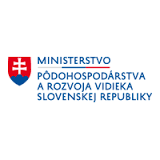 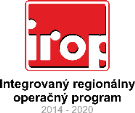 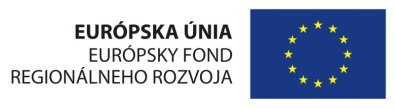 Ministerstvo pôdohospodárstva a rozvoja vidieka SRRiadiaci orgán 
pre Integrovaný regionálny operačný program Výročná správa o vykonávaní Integrovaného regionálneho operačného programu za rok 2017 Programové obdobie 2014 – 2020Bratislavamáj 2018 Obsah1.	Identifikácia	52.	Prehľad o vykonávaní operačného programu	53.	Implementácia prioritnej osi	93.1.	Prehľad o vykonávaní	93.2.	Spoločné a programovo špecifické ukazovatele	143.2.1.	Ukazovatele Prioritnej osi 1	14Špecifický cieľ 1.1	15Špecifický cieľ 1.2.1	18Špecifický cieľ 1.2.2	193.2.2.	Ukazovatele Prioritnej osi 2	20Špecifický cieľ 2.1.1	25Špecifický cieľ 2.1.2	26Špecifický cieľ 2.1.3	27Špecifický cieľ 2.2.1	33Špecifický cieľ 2.2.2	34Špecifický cieľ 2.2.3	353.2.3.	Ukazovatele Prioritnej osi 3	37Špecifický cieľ 3.1	413.2.4.	Ukazovatele Prioritnej osi 4	42Špecifický cieľ 4.1	44Špecifický cieľ 4.2.1	46Špecifický cieľ 4.3.1	493.2.5.	Ukazovatele Prioritnej osi 5	50Špecifický cieľ 5.1.1	52Špecifický cieľ 5.1.2	543.2.6.	Ukazovatele Prioritnej osi 6	55Špecifický cieľ 6.1	56Špecifický cieľ 6.2	563.3.	Čiastkové ciele a zámery stanovené vo výkonnostnom rámci	573.4.	Finančné údaje	634.	Zhrnutie hodnotení	705.	Informácie o realizovaní IZM, ak je relevantné (článok 19 (2) a 19 (4) nariadenia EP a Rady (EÚ) č. 1304/2013	706.	Problémy, ktoré ovplyvňujú výkonnosť programu a prijaté opatrenia	717.	Zhrnutie pre verejnosť	738.	Správa o vykonávaní finančných nástrojov (článok 46 nariadenia EP a Rady (EÚ) č. 1303/2013)	739.	Pokrok pri príprave a implementácii veľkých projektov a spoločných akčných plánov (článok 101(h) a 111(3) nariadenia EP a Rady (EÚ) č. 1303/2013 a článok 14 ods. 3 písm. b) nariadenia (EÚ) č. 1299/2013)	739.1.	Veľké projekty	739.2.	Spoločné akčné plány (SAP)	7310.	Zoznam skratiek	7511.	Prílohy VS IROP (ako samostatné dokumenty)	76Zoznam tabuliek001.	Tabuľka Informácie o vykonávaní prioritných osí	93.2.1.	Ukazovatele Prioritnej osi 1	14002.	Tabuľka 3 A: Spoločné ukazovatele výstupov a ukazovatele výstupov špecifické pre program na účely EFRR (členené podľa kategórie regiónu), PO 1, IP 1.1	14003.	Tabuľka 1 Spoločné ukazovatele výsledku pre EFRR za PO 1, IP 1.1, ŠC 1.1	15004.	Tabuľka 3 A: Spoločné ukazovatele výstupov a ukazovatele výstupov špecifické pre program na účely EFRR (členené podľa kategórie regiónu), PO 1, IP 1.2	16005.	Tabuľka 1 Spoločné ukazovatele výsledku pre EFRR za PO 1, IP 1.2, ŠC 1.2.1	18006.	Tabuľka 1 Spoločné ukazovatele výsledku pre EFRR za PO 2, IP 1.2, ŠC 1.2.2	193.2.2.	Ukazovatele Prioritnej osi 2	20007.	Tabuľka 3 A: Spoločné ukazovatele výstupov a ukazovatele výstupov špecifické pre program na účely EFRR (členené podľa kategórie regiónu), PO 2, IP 2.1	20008.	Tabuľka 1 Spoločné ukazovatele výsledku pre EFRR za PO 2, IP 2.1, ŠC 2.1.1	25009.	Tabuľka 1 Spoločné ukazovatele výsledku pre EFRR za PO 2, IP 2.1, ŠC 2.1.2	26010.	Tabuľka 1 Spoločné ukazovatele výsledku pre EFRR za PO 2, IP 2.1, ŠC 2.1.3	27011.	Tabuľka 3 A: Spoločné ukazovatele výstupov a ukazovatele výstupov špecifické pre program na účely EFRR (členené podľa kategórie regiónu), PO 2, IP 2.2	29012.	Tabuľka 1 Spoločné ukazovatele výsledku pre EFRR za PO 2, IP 2.2, ŠC 2.2.1	33013.	Tabuľka 1 Spoločné ukazovatele výsledku pre EFRR za PO 2, IP 2.2, ŠC 2.2.2	34014.	Tabuľka 1 Spoločné ukazovatele výsledku pre EFRR za PO 2, IP 2.2, ŠC 2.2.3	353.2.3.	Ukazovatele Prioritnej osi 3	37015.	Tabuľka 3 A: Spoločné ukazovatele výstupov a ukazovatele výstupov špecifické pre program na účely EFRR (členené podľa kategórie regiónu), PO 3, IP 3.1	37016.	Tabuľka 1 Spoločné ukazovatele výsledku pre EFRR za PO 3, IP 3.1, ŠC 3.1	413.2.4.	Ukazovatele Prioritnej osi 4	42017.	Tabuľka 3 A: Spoločné ukazovatele výstupov a ukazovatele výstupov špecifické pre program na účely EFRR (členené podľa kategórie regiónu), PO 4, IP 4.1	42018.	Tabuľka 1 Spoločné ukazovatele výsledku pre EFRR za PO 4, IP 4.1, ŠC 4.1	44019.	Tabuľka 3 A: Spoločné ukazovatele výstupov a ukazovatele výstupov špecifické pre program na účely EFRR (členené podľa kategórie regiónu), PO 4, IP 4.2	45020.	Tabuľka 1 Spoločné ukazovatele výsledku pre EFRR za PO 4, IP 4.2, ŠC 4.2.1	46021.	Tabuľka 3 A: Spoločné ukazovatele výstupov a ukazovatele výstupov špecifické pre program na účely EFRR (členené podľa kategórie regiónu), PO 4, IP 4.3	47022.	Tabuľka 1 Spoločné ukazovatele výsledku pre EFRR za PO 4, IP 4.3, ŠC 4.3.1	493.2.5.	Ukazovatele Prioritnej osi 5	50023.	Tabuľka 3 A: Spoločné ukazovatele výstupov a ukazovatele výstupov špecifické pre program na účely EFRR (členené podľa kategórie regiónu), PO 5, IP 5.1	50024.	Tabuľka 1 Spoločné ukazovatele výsledku pre EFRR za PO 5, IP 5.1, ŠC 5.1.1	52025.	Tabuľka 1 Spoločné ukazovatele výsledku pre EFRR za PO 5, IP 5.1, ŠC 5.1.2	543.2.6.	Ukazovatele Prioritnej osi 6	55026.	Tabuľka 3 A: Spoločné ukazovatele výstupov a ukazovatele výstupov špecifické pre program na účely EFRR (členené podľa kategórie regiónu), PO 6	55027.	Tabuľka 1 Spoločné ukazovatele výsledku pre EFRR za PO 6, ŠC 6.1	56028.	Tabuľka 1 Spoločné ukazovatele výsledku pre EFRR za PO 6, ŠC 6.2	56029.	Tabuľka 3B Spoločné ukazovatele výstupov pre EFRR v rámci cieľa Investovanie do rastu a zamestnanosti týkajúce sa investícií do výroby – počet podnikov, ktoré dostávajú podporu z OP, bez podpory z iných zdrojov pre tie isté podniky	57030.	Tabuľka 5: Informácia o čiastkových cieľoch a zámeroch stanovených vo výkonnostnom rámci	58031.	Tabuľka 6: Finančné informácie na úrovni prioritnej osi a programu	63032.	Tabuľka 7: Rozdelenie súhrnných finančných údajov podľa kategórie intervencie v rámci KF, EFRR a ESF (tabuľka 2 prílohy II vykonávacieho nariadenia Komisie (EÚ) č. 1011/2014 - vzor na prenos finančných údajov)	63033.	Tabuľka 8 Použitie krížového financovania	68034.	Tabuľka 9 Výdavky na projekty realizované mimo oblasti IROP (EFRR a KF)	68035.	Tabuľka: Plán hodnotení pre nasledujúce obdobie	70IdentifikáciaPrehľad o vykonávaní operačného programuHlavné dosiahnuté ciele a úspechy implementácie IROP v roku 2017 V roku 2017 sa Riadiaci orgán pre IROP (ďalej aj „RO“) kvôli zrýchleniu procesov implementácie, plnenia cieľov IROP a zvýšenia úrovne čerpania alokovaných finančných prostriedkov sústredil najmä na nasledovné úlohy a priority:vyhlasovanie výziev/vyzvaní na predkladanie ŽoNFP (ďalej aj „výzva“), administratívne overenie a odborné hodnotenie predložených ŽoNFP, zabezpečenie procesu odborného hodnotenia ŽoNFP externými hodnotiteľmi na RO a SO,prípravu rozhodnutí (celkovo bolo v roku 2017 vydaných 376 rozhodnutí pre dopytovo-orientované projekty, z toho 241 o schválení ŽoNFP, 48 o neschválení ŽoNFP a 87 o zastavení konania o ŽoNFP),prípravu zmlúv o poskytnutí NFP,prípravu revízie IROP. Súvisiace delegované úlohy pri implementácii PO 1, PO 2, PO 4 plnili VÚC a KM ako SO v zmysle zmlúv o vykonávaní časti úloh RO SO a v súlade so zameraním IROP, ktorý vytvára priestor na zapojenie regionálnych štruktúr a samosprávnych krajov do implementačných procedúr, čím posilňuje aktívnu účasť regiónov na realizácii regionálneho rozvoja. V nadväznosti na špecifické ciele PO 2 a PO 3 plnia príslušné úlohy SO MZ SR a MK SR (viac pozri časť 3.1).Zameranie vyhlásených výziev/písomných vyzvaní Hlavným nástrojom zabezpečenia plnenia cieľov bola pre RO príprava a vyhlasovanie výziev na predkladanie ŽoNFP v súlade s indikatívnym harmonogramom výziev. V roku 2017 bolo rámci IROP vyhlásených celkovo 7 dopytovo-orientovaných výziev na predkladanie ŽoNFP, 1 písomné vyzvanie v rámci PO 4 a 1 písomné vyzvanie v rámci PO 6, spolu v celkovej hodnote 309 788 844,350 EUR (zdroj EÚ). K 31.12.2017 bolo od začiatku programového obdobia celkovo vyhlásených 23 výziev/vyzvaní v indikatívnej sume 984 293 869,35 EUR (zdroj EÚ), čo je 56 % z celkovej alokácie IROP. Podrobnejší tabuľkový prehľad vyhlásených výziev je uvedený v prílohe č. 1 VS.V roku 2017 boli dopytovo-orientované výzvy zamerané najmä na podporu dopravnej infraštruktúry (zlepšenie verejnej autobusovej dopravy), školskej infraštruktúry (podporu stredných odborných škôl), deinštitucionalizáciu poskytovania sociálnych služieb, modernizáciu infraštruktúry polikliník a zlepšenie životného prostredia (podporu prvkov zelenej infraštruktúry, zásobovania pitnou vodou, verejnej kanalizácie) a na financovanie MAS. Oneskorenie nastalo pri príprave výziev pre ŠC 2.1, 3.1, 5.1, v rámci ktorých boli zavedené nové implementačné mechanizmy, a teda bolo potrebné pripraviť strategickú dokumentáciu a nastaviť celý systém implementácie. Revízie IROPRevízia IROP, verzia 2.0 - RO predložil návrh zmeny IROP prostredníctvom SFC na EK dňa 28.9.2017. Rozhodnutie EK o schválení zmeny bolo vydané 11.12.2017. Podnet na úpravu IROP vychádzal z článku 92 ods. 3 Nariadenia Európskeho parlamentu a Rady (EÚ) č. 1303/2013, v rámci ktorého EK v roku 2016 predložila technickú úpravu viacročného finančného rámca na roky 2017 – 2020 v rámci cieľa Investovanie do rastu a zamestnanosti (prepočet tzv. „kohéznej obálky“). EK aktualizovala prepočty jednotlivých rozpočtov na politiku súdržnosti pre členské štáty EÚ. V prípade SR vyšší rast HDP v rokoch 2014 a 2015, v porovnaní s odhadom rastu HDP v roku 2012, spôsobil zníženie celkových zdrojov EÚ pre politiku súdržnosti v rámci finančnej obálky SR vo výške 68,8 mil. EUR. Veľkosť zníženia predstavuje 15 656 295 EUR z alokácie pre územie menej rozvinutých regiónov (regióny SR okrem BSK). Suma celkového zníženia je pomerne znížená zo všetkých prioritných osí okrem PO 6 a súm určených na finančné nástroje. MV návrh zmeny schválil uznesením MV č. 10/2017 z 6. zasadnutia, ktoré sa konalo 10.8.2017. Revízia IROP, verzia 3.0 - RO predložil návrh zmeny IROP prostredníctvom SFC na EK dňa 20.12.2017. K 31.12.2017 nebolo vydané rozhodnutie EK o schválení zmeny. Navrhované zmeny vecného charakteru IROP vychádzajú z procesu prípravy výziev na predkladanie ŽoNFP, v rámci ktorého boli identifikované už neaktuálne informácie vo vzťahu k nastaveným zásadám výberu operácií, aktivít a ďalších častí programu vyplývajúcich z aktuálne nastaveného systému implementácie a splnených ex-ante kondicionalít. Zmeny finančných alokácií v PO 1 Bezpečná a ekologická doprava v regiónoch vychádzali z aktuálneho stavu pripravenosti projektov na základe materiálu Analýza projektov spĺňajúcich podmienku bezpečných/istých intervencií (no-regret projekty) pre ŠC 1.1 a ŠC 1.2.1 IROP, ktorú RO vypracoval za účelom hodnotenia efektívnosti prostriedkov v rámci identifikácie potenciálnych investičných projektov resp. určenia kvality spracovania a prípravy projektov spĺňajúcich podmienky bezpečných/istých intervencií. Zmeny alokácie zdrojov v rámci PO1 a jej špecifických cieľov boli definované v spolupráci so SO. V súlade s princípom partnerstva bol návrh zmeny IROP predložený na posúdenie členom MV. MV schválil návrh zmeny uznesením MV č. 10/2017 z 6. zasadnutia, ktoré sa konalo 10.8.2017 a uznesením č. 9/2017 z 5. zasadnutia, ktoré sa konalo dňa 23.5.2017.Pokrok v kontrahovaní a čerpaní alokácie programu Celková suma schválených SŽP k 31.12.2017 predstavovala sumu 99 733 532,37 EUR, z toho za zdroj EÚ 80 112 946,84 EUR, spolufinancovanie zo ŠR 18 842 652,60 EUR, ostatné národné verejné zdroje 777 932,93 EUR. Kontrahovanie prostriedkov bolo vo výške 411 525 340,94 EUR (zdroj EÚ). K 31.12.2017 dosiahlo čerpanie prostriedkov EÚ po zohľadnení nezrovnalostí a vratiek v rámci IROP výšku 79 898 558,91 EUR, čo predstavuje 4,59 % -ný podiel čerpania prostriedkov EÚ na celkovej alokácii (1 738 834 120,00 EUR). Najvyššie čerpanie je v rámci PO 4 na úrovni 28,89 %, ktorá obsahuje čerpanie prvej tranže za finančné nástroje, druhou najvyššie čerpanou prioritnou osou je PO 6 na úrovni 20,74 %. Pokrok v čerpaní oproti stavu k 31.12.2016 predstavuje nárast o 2,82 p. b., t. j. o 48,81 mil. EUR za zdroj EÚ (z toho prostriedky za finančné nástroje: 29,59 mil. EUR).Keďže RO bol dezignovaný 4.5.2017, CO deklaroval prvýkrát výdavky EK až v roku 2017 v celkovej sume EÚ 79 898 557,19 EUR. Koniec roka 2017 predstavoval prvý míľnik pre plnenie pravidla N+3 voči záväzku 2014 vo výške 79,19 mil. EUR. Pravidlo N+3 bolo k 31.12.2017 splnené.Pokrok v plnení cieľov IROP a ukazovateľov výkonnostného rámca Vzhľadom na pokročilosť implementácie do 31.12.2017 nenastalo adekvátne napĺňanie čiastkových cieľov v rámci vybraných finančných ukazovateľov, kľúčových implementačných krokov a výstupových ukazovateľov (podrobnosti k príčinám meškania a prijaté opatrenia na riešenie problémov implementácie pozri časť 6 tejto VS). Systémové nastavenie operačného programu, súčasný stav vyhlásených a pripravovaných výziev a prijaté opatrenia RO na zrýchlenie implementácie ale dávajú predpodklady na naplnenie cieľov do 31.12.2018. V súlade s projektovým cyklom sa po schválení a zazmluvnení projektov v roku 2017 očakáva v roku 2018 rozbehnutie realizačnej fázy niektorých projektov a teda tiež postupné napĺňanie stanovených hodnôt ukazovateľov.Implementácia prioritnej osi Prehľad o vykonávaníTabuľka Informácie o vykonávaní prioritných osíSpoločné a programovo špecifické ukazovateleUkazovatele Prioritnej osi 1Tabuľka 3 A: Spoločné ukazovatele výstupov a ukazovatele výstupov špecifické pre program na účely EFRR (členené podľa kategórie regiónu), PO 1, IP 1.1(1) S=Súhrnná hodnota – výstupy, ktoré sa majú zrealizovať prostredníctvom vybraných operácií, F=Súhrnná hodnota – výstupy zrealizované prostredníctvom operáciíTabuľka 1 Spoločné ukazovatele výsledku pre EFRR za PO 1, IP 1.1, ŠC 1.1 Zdroj: MPRV SRTabuľka 3 A: Spoločné ukazovatele výstupov a ukazovatele výstupov špecifické pre program na účely EFRR (členené podľa kategórie regiónu), PO 1, IP 1.2(1) S=Súhrnná hodnota – výstupy, ktoré sa majú zrealizovať prostredníctvom vybraných operácií, F=Súhrnná hodnota – výstupy zrealizované prostredníctvom operáciíTabuľka 1 Spoločné ukazovatele výsledku pre EFRR za PO 1, IP 1.2, ŠC 1.2.1Zdroj: MDaV SRTabuľka 1 Spoločné ukazovatele výsledku pre EFRR za PO 2, IP 1.2, ŠC 1.2.2Zdroj: MDaV SRUkazovatele Prioritnej osi 2Tabuľka 3 A: Spoločné ukazovatele výstupov a ukazovatele výstupov špecifické pre program na účely EFRR (členené podľa kategórie regiónu), PO 2, IP 2.1S=Súhrnná hodnota – výstupy, ktoré sa majú zrealizovať prostredníctvom vybraných operácií, F=Súhrnná hodnota – výstupy zrealizované prostredníctvom operáciíTabuľka 1 Spoločné ukazovatele výsledku pre EFRR za PO 2, IP 2.1, ŠC 2.1.1Zdroj: ROTabuľka 1 Spoločné ukazovatele výsledku pre EFRR za PO 2, IP 2.1, ŠC 2.1.2Zdroj: MZ SR, Zdravotné poisťovne, NCZITabuľka 1 Spoločné ukazovatele výsledku pre EFRR za PO 2, IP 2.1, ŠC 2.1.3Tabuľka 3 A: Spoločné ukazovatele výstupov a ukazovatele výstupov špecifické pre program na účely EFRR (členené podľa kategórie regiónu), PO 2, IP 2.2(1) S=Súhrnná hodnota – výstupy, ktoré sa majú zrealizovať prostredníctvom vybraných operácií, F=Súhrnná hodnota – výstupy zrealizované prostredníctvom operáciíTabuľka 1 Spoločné ukazovatele výsledku pre EFRR za PO 2, IP 2.2, ŠC 2.2.1Tabuľka 1 Spoločné ukazovatele výsledku pre EFRR za PO 2, IP 2.2, ŠC 2.2.2Zdroj: Národný ústav certifikovaných meraní vzdelávaniaTabuľka 1 Spoločné ukazovatele výsledku pre EFRR za PO 2, IP 2.2, ŠC 2.2.3Zdroj: Centrum vedecko-technických informácií SRUkazovatele Prioritnej osi 3Tabuľka 3 A: Spoločné ukazovatele výstupov a ukazovatele výstupov špecifické pre program na účely EFRR (členené podľa kategórie regiónu), PO 3, IP 3.1(1) S=Súhrnná hodnota – výstupy, ktoré sa majú zrealizovať prostredníctvom vybraných operácií, F=Súhrnná hodnota – výstupy zrealizované prostredníctvom operáciíTabuľka 1 Spoločné ukazovatele výsledku pre EFRR za PO 3, IP 3.1, ŠC 3.1Ukazovatele Prioritnej osi 4Tabuľka 3 A: Spoločné ukazovatele výstupov a ukazovatele výstupov špecifické pre program na účely EFRR (členené podľa kategórie regiónu), PO 4, IP 4.1(1) S =  čiastočne ralizované projekty, F = plne realizované projektyTabuľka 1 Spoločné ukazovatele výsledku pre EFRR za PO 4, IP 4.1, ŠC 4.1Zdroj: Monitorovací systém SIEATabuľka 3 A: Spoločné ukazovatele výstupov a ukazovatele výstupov špecifické pre program na účely EFRR (členené podľa kategórie regiónu), PO 4, IP 4.2S=Súhrnná hodnota – výstupy, ktoré sa majú zrealizovať prostredníctvom vybraných operácií, F=Súhrnná hodnota – výstupy zrealizované prostredníctvom operáciíTabuľka 1 Spoločné ukazovatele výsledku pre EFRR za PO 4, IP 4.2, ŠC 4.2.1Tabuľka 3 A: Spoločné ukazovatele výstupov a ukazovatele výstupov špecifické pre program na účely EFRR (členené podľa kategórie regiónu), PO 4, IP 4.3(1) S=Súhrnná hodnota – výstupy, ktoré sa majú zrealizovať prostredníctvom vybraných operácií, F=Súhrnná hodnota – výstupy zrealizované prostredníctvom operácií* ukazovateľ pokrýva len územie UMRTabuľka 1 Spoločné ukazovatele výsledku pre EFRR za PO 4, IP 4.3, ŠC 4.3.1Ukazovatele Prioritnej osi 5Tabuľka 3 A: Spoločné ukazovatele výstupov a ukazovatele výstupov špecifické pre program na účely EFRR (členené podľa kategórie regiónu), PO 5, IP 5.1(1) S=Súhrnná hodnota – výstupy, ktoré sa majú zrealizovať prostredníctvom vybraných operácií, F=Súhrnná hodnota – výstupy zrealizované prostredníctvom operáciíTabuľka 1 Spoločné ukazovatele výsledku pre EFRR za PO 5, IP 5.1, ŠC 5.1.1Tabuľka 1 Spoločné ukazovatele výsledku pre EFRR za PO 5, IP 5.1, ŠC 5.1.2Ukazovatele Prioritnej osi 6Tabuľka 3 A: Spoločné ukazovatele výstupov a ukazovatele výstupov špecifické pre program na účely EFRR (členené podľa kategórie regiónu), PO 6S=Súhrnná hodnota – výstupy, ktoré sa majú zrealizovať prostredníctvom vybraných operácií, F=Súhrnná hodnota – výstupy zrealizované prostredníctvom operáciíTabuľka 1 Spoločné ukazovatele výsledku pre EFRR za PO 6, ŠC 6.1Tabuľka 1 Spoločné ukazovatele výsledku pre EFRR za PO 6, ŠC 6.2Tabuľka 3B Spoločné ukazovatele výstupov pre EFRR v rámci cieľa Investovanie do rastu a zamestnanosti týkajúce sa investícií do výroby – počet podnikov, ktoré dostávajú podporu z OP, bez podpory z iných zdrojov pre tie isté podnikyČiastkové ciele a zámery stanovené vo výkonnostnom rámci V roku 2017 nenastalo dostatočné napĺňanie čiastkových cieľov stanovených pre rok 2018 v rámci vybraných finančných ukazovateľov, kľúčových implementačných krokov a výstupových ukazovateľov tvoriacich výkonnostný rámec z dôvodu časovo náročných procesov nastavenia komplexného modelu implementácie IROP a celkového oneskorenia napĺňania hodnôt ukazovateľov a cieľov výkonnostného rámca. Za účelom naplnenia čiastkových cieľov výkonnostného rámca RO v priebehu roka 2017 vyhlásil celkovo 9 výziev/vyzvaní na predkladanie ŽoNFP a prijal potrebé opatrenia na zrýchlenie implementácie, čo dáva predpodklad na plnenie cieľov a plánovaných hodnôt ukazovateľov v nasledujúcom monitorovacom období. Podrobnosti pozri tiež v časti 2 a 6 tejto VS.Tabuľka 5: Informácia o čiastkových cieľoch a zámeroch stanovených vo výkonnostnom rámci* K= kumulatívna hodnota, R= ročná hodnota, S=spoluZdroj: RO pre IROP Finančné údajeTabuľka 6: Finančné informácie na úrovni prioritnej osi a programu Zdroj: RO	 pre IROP																														Tabuľka 7: Rozdelenie súhrnných finančných údajov podľa kategórie intervencie v rámci KF, EFRR a ESF (tabuľka 2 prílohy II vykonávacieho nariadenia Komisie (EÚ) č. 1011/2014 - vzor na prenos finančných údajov)Zdroj: RO pre IROPTabuľka 8 Použitie krížového financovaniaZdroj: RO	pre IROP	Tabuľka 9 Výdavky na projekty realizované mimo oblasti IROP (EFRR a KF) Cieľ 1* v súlade s povolenými max. podielmi stanovenými v článku 70 (2) nariadenia EP a Rady (EÚ)  č. 1303/2013 a článku 20 nariadenia EP a Rady (EÚ)  č. 1299/2013Cieľ 2* v súlade s povolenými max. podielmi stanovenými v  článku 20 nariadenia EP a Rady (EÚ)  č. 1299/2013Zhrnutie hodnotení V roku 2017 neboli uskutočnené hodnotenia IROP. Ex ante hodnotenie IROP bolo vypracované súbežne s prípravou IROP a tvorí prílohu IROP. Ex post hodnotenie IROP bude vykonané po ukončení IROP. Dokumentom sumarizujúcim plánované hodnotenia počas realizácie IROP je Plán hodnotenia pre Integrovaný regionálny operačný program 2014 – 2020 vypracovaný v súlade s čl. 114 všeobecného nariadenia, ktorý obsahuje o. i. úlohy a právomoci subjektov (RO, SO, MV pre IROP, EK, verejnosť), indikatívny časový harmonogram hodnotení, plánovaný finančný rozpočet, administratívne kapacity pre hodnotenie, ako aj indikatívny zoznam plánovaných hodnotení IROP pre obdobie 2014 – 2020.   Tabuľka: Plán hodnotení pre nasledujúce obdobieZdroj údajov: Plán hodnotenia IROP pre programové obdobie 2014 – 2020Informácie o realizovaní IZM, ak je relevantné (článok 19 (2) a 19 (4) nariadenia EP a Rady (EÚ) č. 1304/2013Kapitola nie je pre IROP relevantná.Problémy, ktoré ovplyvňujú výkonnosť programu a prijaté opatreniaHlavné prekážky v implementácii S ohľadom na stanovené ciele IROP je možné konštatovať, že tempo dosahovania hodnôt niektorých plánovaných ukazovateľov programu a úroveň čerpania alokovaných prostriedkov nie je dostatočné. V rámci IROP bol ako hlavná príčina nízkej úrovne plnenia cieľov a finančných záväzkov identifikovaný pomalý nábeh implementácie v rámci prípravnej fázy kvôli nastaveniu funkčného implementačného modelu IROP s dôrazom na aktívnu rolu regionálnych partnerov a aplikáciu územných nástrojov. Uvedená príprava implementačného modelu zahrňovala:nastavenie, prerokovanie a odsúhlasenie implementačného modelu IROP v zmysle nariadenia 1301/2013 s ohľadom na definovanie úlohy regionálnych partnerov a SO,dlhý proces prípravy a podpisovania delegovacích zmlúv pre SO kvôli vysokému počtu SO (17), aplikáciu integrovaných územných nástrojov (RIÚS, ÚMR, CLLD) a ich zdĺhavý proces schvaľovania, aplikáciu dvojkolového systému výberu a výziev na projektové zámery s ohľadom na rozdelenie kompetencií medzi RO a SO.Hlavnou príčinou nízkej úrovne plnenia cieľov a finančných záväzkov boli chyby kumulované v roku 2016, ktoré sa už v roku 2016 riešili zrušením 2 vyhlásených výziev v rámci ŠC221 a ŠC421, zmenou implementačného modelu IROP a nápravou chýb v aplikácii územných nástrojov a zapojení regionálnych partnerov.Tempo dosahovania hodnôt plánovaných merateľných ukazovateľov negatívne ovplyvnili v roku 2017 najmä nasledovné javy: • potreba častých aktualizácií vyhlásených výziev, čo v procese administratívneho spôsobovalo nadmernú administratívnu záťaž, či už pre RO/SO, alebo prijímateľov• zdĺhavý proces odborného hodnotenia, ktorý je odrazom nastavenia implementačného systému IROP; nedostatočný počet externých odborných hodnotiteľov na vybrané špecifické ciele (čo spôsobuje napr. prideľovanie ŽoNFP tým istým odborným hodnotiteľom na celom Slovensku v rovnakom časovom rámci, nedodržiavanie lehôt hodnotenia),• predlžovanie časových limitov v konaní o ŽoNFP v rámci administratívneho overovania ŽoNFP, vydávania rozhodnutí o ŽoNFP (dopad na sledovaný ukazovateľ Miera dodržiavania lehôt v rámci procesu implementácie OP),absencia individuálneho prístupu RO k uzatváraniu  jednotlivých etáp výkonu SO, čo spôsobilo predlžovanie časových limitov v konaní o žiadostiach na všetkých SO. Prijaté osobitné opatrenia na zabezpečenie plnenia cieľovRO prijal v roku 2017 nasledovné opatrenia na zabezpečenie plnenia cieľov, ukazovateľov a čerpania záväzku n+3:akcelerovanie procesov v rámci vyhlásených výziev (najmä procesu prijímania a hodnotenia ŽoNFP, príprava rozhodnutí o ŽoNFP, príprava zmlúv o NFP),príprava metodických usmernení pre žiadateľov; aktívna pomoc žiadateľom pri príprave projektov; workshopy zo strany RO a SO k vyhláseným a plánovaným výzvam,aktívna komunikácia RO so 17 SO ohľadom plnenia úloh v zmysle nastavených kompetencií,aktívne riadenie a  manažment na úrovni RO a SO pre jednotlivé ŠC. Certifikácia výdavkov a systémov riadenia a kontrolyV roku 2017 boli v rámci IROP vykonané 2 certifikačné overenia na riadiacom orgáne a platobnej jednotke. Overovaná vzorka výdavkov predstavuje sumu 241 282,32 EUR za všetky zdroje, t. j. 0,39 % z objemu predložených SŽP. Certifikačné overovania sú ukončené.V sledovanom období od 1.1.2017 do 31.12.2017 boli certifikačným orgánom zohľadnené v rámci IROP tieto nezrovnalosti:celková suma odpočítaných nezrovnalostí v rámci PO 6 voči rozpočtu EÚ v sume 252 221,11 EUR (z toho 214 387,93 EUR za zdroj EÚ).Uskutočnené audity programuVládny audit súladu č. A639  (dezignácia) bol zahájený 29.2.2016. Dňa 7.7.2016 bola doručená informácia o dočasnom pozastavení výkonu vládneho auditu (z dôvodu nečinnosti RO). K pokračovaniu vo výkone vládneho auditu došlo 12.8.2016. Dňa 5.9.2016 bola auditnému subjektu (PWC) predložená na overenie kompletná dokumentácia za RO a 22.12.2016 bola predložená kompletná dokumentácia za všetky SO, pričom v priebehu januára 2017 bola dokumentácia doplnená o pracovné poriadky za SO VÚC a KM. Správa z vládneho auditu bola vydaná 31.3.2017. Z celkového počtu 133 zistených nedostatkov bolo 43 identifikovaných na úrovni RO (34 systémových a z toho 22 s vysokou závažnosťou), 25 na SO MK SR (18 systémových a z toho 10 s vysokou závažnosťou), 25 na SO MZ SR (18 systémových a z toho 11 s vysokou závažnosťou), 10 na krajské mestá (10 systémových a z toho 7 s vysokou závažnosťou), 20 na SO VÚC (16 systémových a z toho 10 s vysokou závažnosťou) a 10 na PJ (9 systémových a z toho 5 s vysokou závažnosťou). Na úrovní RO a SO sa najzávažnejšie nedostatky týkali predovšetkým niektorých nedostatočných postupov a popisov a to najmä: na identifikáciu zamestnancov RO na citlivých pozíciách, etiky a integrity, na predchádzanie konfliktom záujmov, postupov podávania správ o nezrovnalostiach a ich monitorovania, zabezpečovania hodnotenia rizík, výberu projektov, odborného hodnotenia, pre proces posudzovania zásady hospodárnosti výdavkov projektov, štátnej pomoci, kontroly projektov a výkonu kontroly na mieste, na zavedenie účinných a primeraných opatrení v boji proti podvodom, oblasti finančných nástrojov a MAS. Na úrovni PJ to boli: identifikácia zamestnancov RO na citlivých pozíciách, popis organizačnej štruktúry, predchádzanie konfliktom záujmov, podávanie správ o nezrovnalostiach a ich monitorovanie, hodnotenia rizík, zavedenia účinných a primeraných opatrení v boji proti podvodom. Prijať a splniť opatrenia na odstránenie, resp. nápravu zistených nedostatkov bolo potrebné v priebehu mesiaca apríl 2017. Za týmto účelom bol 3.4.2017 OA otvorený vládny audit č. A853. Jednotlivé nedostatky boli odstránené úpravou riadiacej dokumentácie a postupov IROP. Správa z vládneho auditu č. A853 bola vydaná 28.4.2017, pričom auditná skupina  identifikovala, že z celkovo počtu zistení 133 ostali 2 zistenia na úrovni RO, ktoré neboli odstránené, resp. náprava nebola OA akceptovaná. Odstránenie, resp. náprava nedostatkov bola oznámená OA listami RO pre IROP zo dňa 5.6.2017 a 26.6.2017.Vládny audit č. A881 vykonaný na vzorke operácií IROP pozostávajúcej len z finančných nástrojov bol otvorený 16.8.2017. Správa bola vydaná 6.11.2017, pričom bol identifikovaný 1 nedostatok nízkej závažnosti, týkajúci sa nedodržania lehoty na výkon finančnej kontroly na mieste. Odstránenie nedostatku bolo oznámené ÚVA listom zo dňa 13.11.2017.Auditná misia EK – DG REGIO č. REGC414SK0087 bola zahájená 25.9.2017, pričom hlavným zameraním bol výber operácií v rámci PO 1 a 2. Návrh správy bol RO doručený 16.11.2017 v anglickom jazyku a v slovenskom jazyku 13.12.2017. RO zašle pripomienky k návrhu správy do 12.1.2018.Vládny audit overenia záverečnej dokumentácie č. A909 bol začatý 07.12.2017. K sledovanému obdobiu do 31.12.2017 nebol ukončený.Zhrnutie pre verejnosťPozri Príloha 1.Správa o vykonávaní finančných nástrojov (článok 46 nariadenia EP a Rady (EÚ) č. 1303/2013)Podrobnosti pozri Prílohy č. 2a, 2b, 2c.Pokrok pri príprave a implementácii veľkých projektov a spoločných akčných plánov (článok 101(h) a 111(3) nariadenia EP a Rady (EÚ) č. 1303/2013 a článok 14 ods. 3 písm. b) nariadenia (EÚ) č. 1299/2013)Veľké projektyV rámci IROP nie sú plánované veľké projekty.  Spoločné akčné plány (SAP)V rámci IROP nie sú plánované SAP. Zoznam skratiekPrílohy VS IROP (ako samostatné dokumenty) Kód programu (CCI)2014SK16RFOP002Názov programuIntegrovaný regionálny operačný program 2014 – 2020Verzia2017.0Vykazovaný rok2017Dátum schválenia výročnej správy monitorovacím výboromIDPrioritná osKľúčové informácie o vykonávaní prioritných osí s odkazom na kľúčové prvky vývoja, závažné problémy a opatrenia prijaté na riešenie týchto problémov1Bezpečná a ekologická doprava v regiónochV rámci PO 1 bolo v roku 2017 uzatvorených celkovo 72 Zmlúv o poskytnutí NFP v hodnote 119 427 338,92 EUR (zdroj EÚ). V rámci ŠC 1.1 (Zlepšenie dostupnosti k cestnej infraštruktúre TEN-T a cestám I. triedy s dôrazom na rozvoj multimodálneho dopravného systému) bolo zazmluvnených 22 projektov v sume 72 791 611,24 EUR.ŠC 1.2.1 (Zvyšovanie atraktivity a konkurencieschopnosti verejnej osobnej dopravy) dosiahol hodnotu kontrahovania na úrovni celkovo 21 projektov vo výške 33 240 056,16 EUR (vo výzve IROP-PO1-SC121-2017-21 celkovo 3 projekty v sume 20 381 790,70 EUR, vo výzve IROP-PO1-SC121-2016-12 celkovo 8 projektov v sume 8 393 546,54 EUR a vo výzve IROP-PO1-SC121-2016-9 celkovo 10 projektov v sume 4 464 718,92 EUR).  V rámci ŠC 1.2.2 (Zvýšenie atraktivity a prepravnej kapacity nemotorovej dopravy, predovšetkým cyklistickej dopravy, na celkovom počte prepravených osôb) dosiahol na základe zverejnenej výzvy IROP-PO1-SC122-2016-15 počet úspešne zazmluvnených projektov úroveň 29 zmlúv v súhrnnej hodnote 13 395 671,52 EUR. Celkové čerpanie finančných prostriedkov (zdroje EÚ) v tejto prioritnej osi dosiahlo výšku 7 855 695  EUR.2Ľahší prístup k efektívnym a kvalitnejších verejným službámV rámci  PO 2 boli v roku 2017 vyhlásené výzvy IROP-PO2-SC223-2017-22 a IROP-PO2-SC211-2017-17.Zároveň prebiehalo konanie vo veci predložených ŽoNFP pre stredné školy (IROP-PO2-SC223-2016-14), základné školy (IROP-PO2-SC222-2016-13) a materské školy (IROP-PO2-SC221-2016-10). Proces administratívneho overovania a odborného hodnotenia bol ukončený len v rámci 1. kola materských škôl.Kontrahovanie v rámci ŠC 2.2.1 Zvýšenie hrubej zaškolenosti detí v materských školách bolo v počte 152 projektov a v hodnote 41 614 771,86 EUR (zdroj EÚ).Celkové čerpanie finančných prostriedkov (zdroje EÚ) dosiahlo výšku 497 630,77 EUR.ŠC 2.1.2 a ŠC 2.1.3Na 5. zasadnutí MV IROP, ktoré sa konalo 23.5.2017, boli schválené výberové a hodnotiace kritériá pre ŠC 2.1.2 a zároveň bola schválená zmena oprávnených prijímateľov. V rámci prípravy výzvy prebehlo niekoľko pracovných stretnutí a rokovaní s odbornou verejnosťou a stavovskými organizáciami. Pri príprave výzvy sa vychádzalo z dokumentov Strategický rámec 2014 – 2030, Implementačná stratégia, Metodika CIZS. Následne sa nastavovali podmienky poskytnutia pomoci tak, aby boli v súlade s riadiacou dokumentáciou, a zároveň, aby bol splnený stanovený cieľ ŠC 2.1.2. Vyhlásenie výzvy na projektové zámery a výzvy na predkladanie ŽoNFP je plánované v roku 2018 po odsúhlasení 3. revízie IROP.MZ SR v rámci ŠC 2.1.3 vyhlásilo 24.5.2017 výzvu na modernizáciu infraštruktúry ústavných zariadení poskytujúcich zdravotnú starostlivosť za účelom zvýšenia ich produktivity a efektívnosti (IROP-PO2-SC213-2017-20), ktorá bola uzavretá 11.9.2017. V rámci výzvy podalo ŽoNFP 17 žiadateľov, z ktorých 15 bolo schválených v celkovej výške 65,5 mil. Eur z EFRR. 3Mobilizácia kreatívneho potenciálu v regiónochÚlohy SO v oblasti programovania, tvorby riadiacej dokumentácie pre výber a implementáciu projektov, projektových zámerov, monitorovanie a hodnotenie, implementáciu projektov, informovanie a komunikáciu v rámci ŠC 3.1 vykonáva MK SR v zmysle Zmluvy o vykonávaní časti úloh riadiaceho orgánu SO. Dňa 12.4.2017 bola riadne uzavretá výzva s kódom IROP-PO3-SC31-2016-5 (decentralizovaná podpora) na predkladanie ŽoNFP. V rámci predmetnej výzvy bolo predložených 619 ŽoNFP s celkovou výškou žiadaných finančných prostriedkov 94 804 252,79 EUR (zdroje EÚ + štátny rozpočet). V rámci fázy administratívneho overovania bolo overovaných 619 ŽoNFP. Po ukončení fázy administratívneho overovania bolo neschválených 79 ŽoNFP a zastavené konania u 74 ŽoNFP. Do fázy odborného hodnotenia bolo posunutých 466 ŽoNFP. Vo fáze odborného hodnotenia bolo zastavené konanie o ŽoNFP u jednej žiadosti. Odborní hodnotitelia v rámci fázy odborného hodnotenia hodnotili ŽoNFP v súlade s platnými hodnotiacimi a výberovými kritériami, riadiacou dokumentáciou k odbornému hodnoteniu a riadiacou dokumentáciou SO. SO do konca roku  2017 pokračoval v konaní o ŽoNFP, pričom ukončenie fázy odborného hodnotenia bude v januári 2018.Počas roku 2017 SO zároveň pripravoval a zabezpečoval úlohy súvisiace s vyhlásením výzvy centralizovanej podpory na projektové zámery a ŽoNFP, a v súvislosti s nevyčerpaním alokácie v rámci decentralizovanej výzvy č. 1 pripravoval a zabezpečoval úlohy súvisiace s vyhlásením výzvy decentralizovanej podpory č. 2. V rámci zverejneného vyzvania k prostriedkom vloženým do finančných nástrojov (SIH na MRR) boli na EK 29.5.2017 deklarované prostriedky v celkovej sume 1,47 mil. EUR (z toho EÚ: 1,25 mil. EUR) – podrobnosti pozri príloha VS č. 2a.4Zlepšenie kvality života v regiónoch s dôrazom na životné prostredieV roku 2017 boli v rámci PO 4 zverejnené 2 dopytovoorientované výzvy: IROP-PO4-SC431-2017-16 Zlepšenie environmentálnych aspektov v mestách a mestských oblastiach prostredníctvom budovania prvkov zelenej infraštruktúry a adaptáciou urbanizovaného prostredia na zmenu klímy ako aj zavádzaním systémových prvkov znižovania znečistenia ovzdušia a hluku, IROP-PO4-SC421-2017-19 Zlepšenie zásobovania pitnou vodou, čistenie odpadových vôd, kanalizácia.ŠC 4.1V rámci ŠC 4.1 Zvýšenie energetickej efektívnosti bytových domov bolo zverejnené vyzvanie IROP-PO4-SC41-2017-24 určené na financovanie výdavkov spojených s realizáciou finančného nástroja zameraného na poskytovanie úverov na zlepšenie energetickej efektívnosti existujúcich bytových domov. Kontrahovanie a čerpanie bolo dosiahnuté uzatvorením 1 projektu v hodnote 29 590 450,35 EUR (zdroj EÚ).Dňa 12.7.2017 bola schválená a zaregistrovaná EK schéma štátnej pomoci pre úverový nástroj na podporu energetickej efektívnosti budov. Oznámenie o začatí verejného obstarávania na výber finančných sprostredkovateľov na implementáciu finančného nástroja na podporu energetickej efektívnosti bytových domov bolo uverejnené v Európskom vestníku dňa 7.9.2017.5Miestny rozvoj vedený komunitouV programovom období 2014 – 2020 je miestny rozvoj vedený komunitou, „community led local development“ (ďalej iba „CLLD“) spolufinancovaný z dvoch programov/fondov: PRV/EPFRV a IROP/EFRR, na základe viacodvetvových a multifondových stratégií CLLD vypracovaných miestnymi akčnými skupinami a schvaľovaných v súlade s ustanoveniami §13 zákona o EŠIF.Gestorom zodpovedným za koordináciu prípravy a implementácie CLLD na národnej úrovni je RO pre PRV. Zástupcovia RO pre IROP spolupracujú v otázkach týkajúcich sa CLLD prostredníctvom Koordinačného výboru pre CLLD zriadeného gestorom CLLD, ktorého hlavnou úlohou je vecné a časové zlaďovanie činností vo vzťahu k riadeniu a implementácii CLLD. RO pre IROP v spolupráci s RO pre PRV a Pôdohospodárskou platobnou agentúrou aj naďalej pokračovali v roku 2017 v procese výberu Miestnych akčných skupín (MAS). Na základe vyhodnotenia danej výzvy Pôdohospodárska platobná agentúra vybrala 87 miestnych akčných skupín zo 121 uchádzačov o poskytnutie podpory. Právoplatnosť rozhodnutí o udelení štatútu bola nadobudnutá 5.12.2017. Dňa 17.10.2017 RO vyhlásil výzvu na predloženie ŽoNFP k ŠC 5.1.1. Financovanie prevádzkových nákladov MAS. Prvé hodnotiace kolo tejto výzvy bolo ukončené dňa 19.12.2017, v rámci ktorého bolo prijatých 62 ŽoNFP z 87 podporených MAS. V roku 2018 bude vyhlásená výzva so zameraním na implementáciu stratégií.6Technická pomocPočas roka 2017 bolo v rámci RO zverejnené jedno písomné vyzvanie k predloženiu ŽoNFP v rámci ŠC 6.1 a 6.2 (oblasť intervencie 121 - príprava, vykonávanie, monitorovanie a inšpekcia; 122 - hodnotenie a štúdie; 123 - informovanie a komunikácia): Písomné vyzvanie IROP-PO6-SC61/62-2017-18 vo výške 12 520 808,00 EUR (zdroj EÚ) pre žiadateľa MPRV SR bolo vyhlásené 11.5.2017 a týka sa podpory efektívnej implementácie IROP. V rámci vyzvania boli v roku 2017 zazmluvnené 3 projekty v celkovej výške 5 772 382,62 EUR (zdroj EÚ) a vyčerpané prostriedky v celkovej výške 3 876 345,81 EUR (zdroj EÚ).Písomné vyzvania, ktoré boli vyhlásené v roku 2016 boli zazmluvnené a čerpané v roku 2017 nasledovne:Písomné vyzvanie IROP-PO6-SC61-2016-4 pre žiadateľa MPRV SR bolo dňa 29.3.2017 aktualizované a bolo navýšené na 11 091 318,- EUR (zdroj EÚ). V rámci vyzvania boli v roku 2017 implementované 2 projekty a vyčerpané prostriedky  v celkovej výške 3 000 857,59 EUR (zdroj EÚ).Písomné vyzvanie IROP-PO6-SC61-2016-6 pre žiadateľa MZ SR – v roku 2017 bol implementovaný 1 projekt a vyčerpané prostriedky  v celkovej výške 1 191 138,41 (zdroj EÚ).Písomné vyzvanie IROP-PO6-SC61-2016-7 pre žiadateľa MK SR – v roku 2017 bol implementovaný 1 projekt a vyčerpané prostriedky v celkovej výške 844 582,91EUR (zdroj EÚ).Písomné vyzvanie IROP-PO6-SC61-2016-8 (pre všetky SO - samosprávne kraje a krajské mestá). V rámci vyzvania bolo v roku 2017 zazmluvnených 15 projektov v celkovej výške 2 935 828,26 EUR (zdroj EÚ) a vyčerpané prostriedky v celkovej výške 2 172 551,84 EUR (zdroj EÚ).Prioritná os 11 - Bezpečná a ekologická doprava v regiónochInvestičná priorita 1.17b - Posilnenie regionálnej mobility prepojením sekundárnych a terciárnych uzlov s infraštruktúrou TEN-T vrátane multimodálnych uzlov1.2.3.4.5.6.7. Ročné hodnoty / Kumulatívne hodnoty7. Ročné hodnoty / Kumulatívne hodnoty7. Ročné hodnoty / Kumulatívne hodnoty7. Ročné hodnoty / Kumulatívne hodnoty7. Ročné hodnoty / Kumulatívne hodnoty7. Ročné hodnoty / Kumulatívne hodnoty7. Ročné hodnoty / Kumulatívne hodnoty7. Ročné hodnoty / Kumulatívne hodnoty7. Ročné hodnoty / Kumulatívne hodnoty7. Ročné hodnoty / Kumulatívne hodnoty8.(1)IDUkazovateľ výstupuMJFondKategória regiónuCieľová hodnota (2023)2014201520162017201820192020202120222023PoznámkaSpoluSpoluSpoluSpoluSpoluSpoluSpoluSpoluSpoluSpoluFCO14Celková dĺžka rekonštruovaných alebo zrenovovaných ciestkmEFRRMRR144,80000Zdroj: ITMSSCO14Celková dĺžka rekonštruovaných alebo zrenovovaných ciestkmEFRRMRR144,8000181,48Zdroj: ITMSFCO14Celková dĺžka rekonštruovaných alebo zrenovovaných ciestkmEFRRVRR4,70000Zdroj: ITMSSCO14Celková dĺžka rekonštruovaných alebo zrenovovaných ciestkmEFRRVRR4,70007,79Zdroj: ITMSFCO13Celková dĺžka nových ciestkmEFRRMRR41,10000Zdroj: ITMSSCO13Celková dĺžka nových ciestkmEFRRMRR41,10000Zdroj: ITMSFCO13Celková dĺžka nových ciestkmEFRRVRR140000Zdroj: ITMSSCO13Celková dĺžka nových ciestkmEFRRVRR140000Zdroj: ITMSPrioritná os 11 - Bezpečná a ekologická doprava v regiónochInvestičná priorita 1.17b - Posilnenie regionálnej mobility prepojením sekundárnych a terciárnych uzlov s infraštruktúrou TEN-T vrátane multimodálnych uzlov  Špecifický cieľ 1.11.1 - Zlepšenie dostupnosti k infraštruktúre TEN-T a cestám I. triedy s dôrazom na rozvoj multimodálneho dopravného systému1.2.3.4.5.6.7.8. Ročné hodnoty / Kumulatívne hodnoty8. Ročné hodnoty / Kumulatívne hodnoty8. Ročné hodnoty / Kumulatívne hodnoty8. Ročné hodnoty / Kumulatívne hodnoty9.IDUkazovateľ výsledkuMJKategória regiónuVýchodisková hodnotaVýchodiskový rokCieľová hodnota  (2023)2014201520162017PoznámkaSpoluSpoluSpoluSpoluR0113Úspora času v cestnej dopraveEurMRR91 277 894201581 478 900 091 277 89491 277 894 Pri kumulatívnej hodnote za rok 2017 neuvádzame hodnotu, nakoľko hodnota nie je dostupná. V súčastnosti dochádza k procesu zazmluvňovania projektov. Prvé meranie je plánované na rok 2018. V predchádzajúcich rokoch je uvedená východisková hodnota.R0113Úspora času v cestnej dopraveEurVRR22 281 300201520 156 782022 281 300 22 281 300 Pri kumulatívnej hodnote za rok 2017 neuvádzame hodnotu, nakoľko hodnota nie je dostupná. V súčastnosti dochádza k procesu zazmluvňovania projektov. Prvé meranie je plánované na rok 2018. V predchádzajúcich rokoch je uvedená východisková hodnota.Prioritná os 11 - Bezpečná a ekologická doprava v regiónochInvestičná priorita 1.27c - Vývoj a zlepšovanie ekologicky priaznivých, vrátane nízkohlukových, a nízkouhlíkových dopravných systémov vrátane vnútrozemských vodných ciest a námornej dopravy, prístavov,  multimodálnych prepojení a letiskovej infraštruktúry v záujme podpory udržateľnej regionálnej amiestnej mobility1.2.3.4.5.6.7. Ročné hodnoty / Kumulatívne hodnoty7. Ročné hodnoty / Kumulatívne hodnoty7. Ročné hodnoty / Kumulatívne hodnoty7. Ročné hodnoty / Kumulatívne hodnoty7. Ročné hodnoty / Kumulatívne hodnoty7. Ročné hodnoty / Kumulatívne hodnoty7. Ročné hodnoty / Kumulatívne hodnoty7. Ročné hodnoty / Kumulatívne hodnoty7. Ročné hodnoty / Kumulatívne hodnoty7. Ročné hodnoty / Kumulatívne hodnoty8.(1)IDUkazovateľ výstupuMJFondKategória regiónuCieľová hodnota (2023)2014201520162017201820192020202120222023PoznámkaSpoluSpoluSpoluSpoluSpoluSpoluSpoluSpoluSpoluSpoluFO0128Dĺžka nových úsekov cyklistických komunikáciíkmEFRRMRR136000 0,483Zdroj: ITMSČiastočne realizované projektySO0128Dĺžka nových úsekov cyklistických komunikáciíkmEFRRMRR13600080,79Zdroj: ITMSFO0128Dĺžka nových úsekov cyklistických komunikáciíkmEFRRVRR100000Zdroj: ITMSSO0128Dĺžka nových úsekov cyklistických komunikáciíkmEFRRVRR100004,45Zdroj: ITMSFO0129Počet vytvorených prvkov doplnkovej cyklistickej infraštruktúrypočetEFRRMRR680000Zdroj: ITMSSO0129Počet vytvorených prvkov doplnkovej cyklistickej infraštruktúrypočetEFRRMRR6800072Zdroj: ITMSFO0129Počet vytvorených prvkov doplnkovej cyklistickej infraštruktúrypočetEFRRVRR50000Zdroj: ITMSSO0129Počet vytvorených prvkov doplnkovej cyklistickej infraštruktúrypočetEFRRVRR500012Zdroj: ITMSFO0219Počet nahradených autobusov v mestskej a prímestskej dopravepočetEFRRMRR1070009Zdroj: ITMSČiastočne realizované projektySO0219Počet nahradených autobusov v mestskej a prímestskej dopravepočetEFRRMRR1070009Zdroj: ITMSFO0219Počet nahradených autobusov v mestskej a prímestskej dopravepočetEFRRVRR20004Zdroj: ITMSČiastočne realizované projektySO0219Počet nahradených autobusov v mestskej a prímestskej dopravepočetEFRRVRR20000Zdroj: ITMSFO0243Počet prestupných uzlovpočetEFRRMRR300000Zdroj: ITMSSO0243Počet prestupných uzlovpočetEFRRMRR300002Zdroj: ITMSFO0243Počet prestupných uzlovpočetEFRRVRR10000Zdroj: ITMSSO0243Počet prestupných uzlovpočetEFRRVRR10001Zdroj: ITMSFO0133Počet vybudovaných a modernizovaných integrovaných zastávokpočetEFRRMRR1550000Zdroj: ITMSSO0133Počet vybudovaných a modernizovaných integrovaných zastávokpočetEFRRMRR1550008Zdroj: ITMSFO0133Počet vybudovaných a modernizovaných integrovaných zastávokpočetEFRRVRR40000Zdroj: ITMSSO0133Počet vybudovaných a modernizovaných integrovaných zastávokpočetEFRRVRR40000Zdroj: ITMSFO0134Počet zavedených informačných systémovpočetEFRRMRR70000Zdroj: ITMSSO0134Počet zavedených informačných systémovpočetEFRRMRR7000181Zdroj: ITMSFO0134Počet zavedených informačných systémovpočetEFRRVRR10000Zdroj: ITMSSO0134Počet zavedených informačných systémovpočetEFRRVRR10001Zdroj: ITMSFO0220Počet zavedených parkovacích systémovpočetEFRRMRR60000Zdroj: ITMSSO0220Počet zavedených parkovacích systémovpočetEFRRMRR60002Zdroj: ITMSFO0220Počet zavedených parkovacích systémovpočetEFRRVRR10000Zdroj: ITMSSO0220Počet zavedených parkovacích systémovpočetEFRRVRR10002Zdroj: ITMSCO37Počet obyvateľov žijúcich v mestských funkčných oblastiachosobyEFRRMRR892 514855 160855 352858 141856 822Zdroj: ŠU SRCO37Počet obyvateľov žijúcich v mestských funkčných oblastiachosobyEFRRVRR612 724578 535583 186591 277602 585Zdroj: ŠU SR  Prioritná os 11 - Bezpečná a ekologická doprava v regiónochInvestičná priorita 1.27c - Vývoj a zlepšovanie ekologicky priaznivých, vrátane nízkohlukových, a nízkouhlíkových dopravných systémov vrátane vnútrozemských vodných ciest a námornej dopravy, prístavov, multimodálnych prepojení a letiskovej infraštruktúry v záujme podpory udržateľnej regionálnej amiestnej mobility	 Špecifický cieľ 1.2.11.2.1 - Zvyšovanie atraktivity a konkurencieschopnosti verejnej osobnej dopravy1.2.3.4.5.6.7.8. Ročné hodnoty / Kumulatívne hodnoty8. Ročné hodnoty / Kumulatívne hodnoty8. Ročné hodnoty / Kumulatívne hodnoty9.IDUkazovateľ výsledkuMJKategória regiónuVýchodisková hodnotaVýchodiskový rokCieľová hodnota  (2023)2014201520162017PoznámkaSpoluSpoluSpoluSpoluR0164Počet predaných cestovných lístkov integrovaného dopravného systémuPočetMRR256 055201346 513 4513 6733 3582 7682 936Zdroj: MDaV SR R0164Počet predaných cestovných lístkov integrovaného dopravného systémuPočetVRR64 125 540201390 000 00062 137 665 72 550 260140 226 061148 988 030Zdroj: MDaV SR (odhad MDaV SR s predpokladaným nárastom 1,5%)R0156Podiel nízkopodlažných autobusov na celkovom počte autobusov%MRR8,38201211,2518,4724,4829,3135,14Zdroj: MDaV SRR0156Podiel nízkopodlažných autobusov na celkovom počte autobusov%VRR50,22201250,5158,8568,3374,1282,80Zdroj: MDaV SRPrioritná os 11 - Bezpečná a ekologická doprava v regiónochInvestičná priorita 1.27c - Vývoj a zlepšovanie ekologicky priaznivých, vrátane nízkohlukových, a nízkouhlíkových dopravných systémov vrátane vnútrozemských vodných ciest a námornej dopravy, prístavov, multimodálnych prepojení a letiskovej infraštruktúry v záujme podpory udržateľnej regionálnej amiestnej mobility	  Špecifický cieľ 1.2.21.2.2 - Zvýšenie atraktivity a prepravnej kapacity nemotorovej dopravy (predovšetkým cyklistickej dopravy) na celkovom počte prepravenýchOsôb1.2.3.4.5.6.7.8. Ročné hodnoty / Kumulatívne hodnoty8. Ročné hodnoty / Kumulatívne hodnoty8. Ročné hodnoty / Kumulatívne hodnoty8. Ročné hodnoty / Kumulatívne hodnoty9.IDUkazovateľ výsledkuMJKategória regiónuVýchodisková hodnotaVýchodiskový rokCieľová hodnota  (2023)2014201520162017PoznámkaSpoluSpoluSpoluR0157Podiel cyklistickej dopravy na celkovej deľbe dopravnej práce%MRR7,13%20158,04%07,13%7,13%Pri kumulatívnej hodnote za rok 2017 neuvádzame hodnotu, nakoľko hodnota nie je dostupná. V súčastnosti dochádza k procesu zazmluvňovania projektov. Prvé meranie je plánované na rok 2018. V predchádzajúcich rokoch je uvedená východisková hodnota.R0157Podiel cyklistickej dopravy na celkovej deľbe dopravnej práce%VRR3,12%20154,03 %03,12%3,12%Pri kumulatívnej hodnote za rok 2017 neuvádzame hodnotu, nakoľko hodnota nie je dostupná. V súčastnosti dochádza k procesu zazmluvňovania projektov. Prvé meranie je plánované na rok 2018. V predchádzajúcich rokoch je uvedená východisková hodnota.Prioritná os 22 - Ľahší prístup k efektívnym a kvalitnejším verejným službámInvestičná priorita 2.19a - Investície do zdravotníckej a sociálnej infraštruktúry, ktoré prispievajú k celoštátnemu, regionálnemu a miestnemu rozvoju, znižujú nerovnosť z hľadiska zdravotného postavenia, podporujú sociálne začleňovanie prostredníctvom lepšieho prístupu k sociálnym, kultúrnym a rekreačným službám a prechod z inštitucionálnych služieb na komunitné1.2.3.4.5.6.7. Ročné hodnoty / Kumulatívne hodnoty7. Ročné hodnoty / Kumulatívne hodnoty7. Ročné hodnoty / Kumulatívne hodnoty7. Ročné hodnoty / Kumulatívne hodnoty7. Ročné hodnoty / Kumulatívne hodnoty7. Ročné hodnoty / Kumulatívne hodnoty7. Ročné hodnoty / Kumulatívne hodnoty7. Ročné hodnoty / Kumulatívne hodnoty7. Ročné hodnoty / Kumulatívne hodnoty7. Ročné hodnoty / Kumulatívne hodnoty8.(1)IDUkazovateľ výstupuMJFondKategória regiónuCieľová hodnota (2023)2014201520162017201820192020202120222023PoznámkaSpoluSpoluSpoluSpoluSpoluSpoluSpoluSpoluSpoluSpoluFO0250Kapacita podporených zariadení sociálnych služiebmiesto EFRRMRR3 2000000Zdroj: ITMSSO0250Kapacita podporených zariadení sociálnych služiebmiesto EFRRMRR3 2000000Zdroj: ITMSFO0250Kapacita podporených zariadení sociálnych služiebmiesto EFRRVRR1800000Zdroj: ITMSSO0250Kapacita podporených zariadení sociálnych služiebmiesto EFRRVRR1800000Zdroj: ITMSFO0251Kapacita podporených zariadení výkonu opatrení sociálnoprávnej ochrany detí a sociálnej kuratelymiesto EFRRMRR6750000Zdroj: ITMSSO0251Kapacita podporených zariadení výkonu opatrení sociálnoprávnej ochrany detí a sociálnej kuratelymiesto EFRRMRR6750000Zdroj: ITMSFO0251Kapacita podporených zariadení výkonu opatrení sociálnoprávnej ochrany detí a sociálnej kuratelymiesto EFRRVRR1350000Zdroj: ITMSSO0251Kapacita podporených zariadení výkonu opatrení sociálnoprávnej ochrany detí a sociálnej kuratelymiesto EFRRVRR1350000Zdroj: ITMSFO0244Počet zariadení sociálnych služieb na komunitnej úrovni, ktoré vzniknú vďaka podporepočetEFRRMRR1060000Zdroj: ITMSSO0244Počet zariadení sociálnych služieb na komunitnej úrovni, ktoré vzniknú vďaka podporepočetEFRRMRR1060000Zdroj: ITMSFO0244Počet zariadení sociálnych služieb na komunitnej úrovni, ktoré vzniknú vďaka podporepočetEFRRVRR50000Zdroj: ITMSSO0244Počet zariadení sociálnych služieb na komunitnej úrovni, ktoré vzniknú vďaka podporepočetEFRRVRR50000Zdroj: ITMSFO0136Počet podporených zariadení výkonu opatrení sociálnoprávnej ochrany detí a sociálnej kuratelypočetEFRRMRR150000Zdroj: ITMSSO0136Počet podporených zariadení výkonu opatrení sociálnoprávnej ochrany detí a sociálnej kuratelypočetEFRRMRR150000Zdroj: ITMSFO0136Počet podporených zariadení výkonu opatrení sociálnoprávnej ochrany detí a sociálnej kuratelypočetEFRRVRR30000Zdroj: ITMSSO0136Počet podporených zariadení výkonu opatrení sociálnoprávnej ochrany detí a sociálnej kuratelypočetEFRRVRR30000Zdroj: ITMSFO0246Kapacita transformovaných sociálnych služiebmiesto EFRRMRR1 8900000Zdroj: ITMSSO0246Kapacita transformovaných sociálnych služiebmiesto EFRRMRR1 8900000Zdroj: ITMSFO0246Kapacita transformovaných sociálnych služiebmiesto EFRRVRR1260000Zdroj: ITMSSO0246Kapacita transformovaných sociálnych služiebmiesto EFRRVRR1260000Zdroj: ITMSFO0247Počet transformovaných zariadení sociálnych služieb vďaka podporepočetEFRRMRR300000Zdroj: ITMSSO0247Počet transformovaných zariadení sociálnych služieb vďaka podporepočetEFRRMRR300000Zdroj: ITMSFO0247Počet transformovaných zariadení sociálnych služieb vďaka podporepočetEFRRVRR20000Zdroj: ITMSSO0247Počet transformovaných zariadení sociálnych služieb vďaka podporepočetEFRRVRR20000Zdroj: ITMSFO0140Počet zariadení starostlivosti o deti do troch rokov vekupočetEFRRMRR820000Zdroj: ITMSSO0140Počet zariadení starostlivosti o deti do troch rokov vekupočetEFRRMRR820000Zdroj: ITMSFO0140Počet zariadení starostlivosti o deti do troch rokov vekupočetEFRRVRR80000Zdroj: ITMSSO0140Počet zariadení starostlivosti o deti do troch rokov vekupočetEFRRVRR80000Zdroj: ITMSFO0221Kapacita podporených zariadení starostlivosti o deti do troch rokov vekumiesto EFRRMRR1 6400000Zdroj: ITMSSO0221Kapacita podporených zariadení starostlivosti o deti do troch rokov vekumiesto EFRRMRR1 6400000Zdroj: ITMSFO0221Kapacita podporených zariadení starostlivosti o deti do troch rokov vekumiesto EFRRVRR1600000Zdroj: ITMSSO0221Kapacita podporených zariadení starostlivosti o deti do troch rokov vekumiesto EFRRVRR1600000Zdroj: ITMSFCO36Počet obyvateľov s prístupom k zlepšeným zdravotníckym službám osobyEFRRMRR4 390 0000000Zdroj: NCZI, ZPSCO36Počet obyvateľov s prístupom k zlepšeným zdravotníckym službám osobyEFRRMRR4 390 0000000Zdroj: NCZI, ZPFO0141Počet vytvorených centier integrovanej zdravotnej starostlivostipočetEFRRMRR1340000Zdroj: ITMSSO0141Počet vytvorených centier integrovanej zdravotnej starostlivostipočetEFRRMRR1340000Zdroj: ITMSFO0258Počet zdravotníckych pracovníkov v etablovaných CIZSpočetEFRRMRR1 6080000Zdroj: ITMSSO0258Počet zdravotníckych pracovníkov v etablovaných CIZSpočetEFRRMRR1 6080000Zdroj: ITMSFO0168Počet zmodernizovaných akútnych všeobecných nemocnícpočetEFRRMRR100000Zdroj: ITMSSO0168Počet zmodernizovaných akútnych všeobecných nemocnícpočetEFRRMRR100000Zdroj: ITMSFCO32Zníženie ročnej spotreby primárnej energie vo verejných budováchkWh/rokEFRRMRR52 977 8000000Zdroj: ITMSSCO32Zníženie ročnej spotreby primárnej energie vo verejných budováchkWh/rokEFRRMRR52 977 8000000Zdroj: ITMSFCO32Zníženie ročnej spotreby primárnej energie vo verejných budováchkWh/rokEFRRVRR3 5216000000Zdroj: ITMSSCO32Zníženie ročnej spotreby primárnej energie vo verejných budováchkWh/rokEFRRVRR3 5216000000Zdroj: ITMSFO0253Počet renovovaných verejných budovpočetEFRRMRR5880000Zdroj: ITMSSO0253Počet renovovaných verejných budovpočetEFRRMRR5880000Zdroj: ITMSFO0253Počet renovovaných verejných budovpočetEFRRVRR340000Zdroj: ITMSSO0253Počet renovovaných verejných budovpočetEFRRVRR340000Zdroj: ITMSFO0223Počet nových verejných budovpočetEFRRMRR3100000Zdroj: ITMSSO0223Počet nových verejných budovpočetEFRRMRR3100000Zdroj: ITMSFO0223Počet nových verejných budovpočetEFRRVRR180000Zdroj: ITMSSO0223Počet nových verejných budovpočetEFRRVRR180000Zdroj: ITMSFO0224Podlahová plocha renovovaných verejných budovm2EFRRMRR341 2000000Zdroj: ITMSSO0224Podlahová plocha renovovaných verejných budovm2EFRRMRR341 2000000Zdroj: ITMSFO0224Podlahová plocha renovovaných verejných budovm2EFRRVRR8 0800000Zdroj: ITMSSO0224Podlahová plocha renovovaných verejných budovm2EFRRVRR8 0800000Zdroj: ITMSFO0225Podlahová plocha nových verejných budovm2EFRRMRR87 9400000Zdroj: ITMSSO0225Podlahová plocha nových verejných budovm2EFRRMRR87 9400000Zdroj: ITMSFO0225Podlahová plocha nových verejných budovm2EFRRVRR4 5800000Zdroj: ITMSSO0225Podlahová plocha nových verejných budovm2EFRRVRR4 5800000Zdroj: ITMSFCO34Odhadované ročné zníženie emisií skleníkových plynovt ekviv. CO2EFRRMRR13 9800000Zdroj: ITMSSCO34Odhadované ročné zníženie emisií skleníkových plynovt ekviv. CO2EFRRMRR13 9800000Zdroj: ITMSFCO34Odhadované ročné zníženie emisií skleníkových plynovt ekviv. CO2EFRRVRR9200000Zdroj: ITMSSCO34Odhadované ročné zníženie emisií skleníkových plynovt ekviv. CO2EFRRVRR9200000Zdroj: ITMSFCO39Nové alebo renovované verejné alebo obchodné budovy na území mestského rozvojam2EFRRMRR147 5900000Zdroj: ITMSSCO39Nové alebo renovované verejné alebo obchodné budovy na území mestského rozvojam2EFRRMRR147 5900000Zdroj: ITMSFCO39Nové alebo renovované verejné alebo komerčné budovy na území mestského rozvojam2EFRRVRR9 7200000Zdroj: ITMSSCO39Nové alebo renovované verejné alebo komerčné budovy na území mestského rozvojam2EFRRVRR9 7200000Zdroj: ITMSCO37Počet obyvateľov žijúcich v mestských funkčných oblastiachosobyEFRRMRR892 514855 160855 352858 141856 822Zdroj: ŠU SRCO37Počet obyvateľov žijúcich v mestských funkčných oblastiachosobyEFRRVRR612 724578 535583 186591 277602 585Zdroj: ŠU SRPrioritná os 22 - Ľahší prístup k efektívnym a kvalitnejším verejným službámInvestičná priorita 2.19a - Investície do zdravotníckej a sociálnej infraštruktúry, ktoré prispievajú k celoštátnemu, regionálnemu a miestnemu rozvoju, znižujú nerovnosť z hľadiska zdravotného postavenia, podporujú sociálne začleňovanie prostredníctvom lepšieho prístupu k sociálnym, kultúrnym a rekreačným službám a prechod z inštitucionálnych služieb na komunitné  Špecifický cieľ 2.1.12.1.1 - Podporiť prechod poskytovania sociálnych služieb a zabezpečenia výkonu opatrení sociálnoprávnej ochrany detí a sociálnej kurately v zariadení z inštitucionálnej formy na  komunitnú a podporiť rozvoj služieb starostlivosti o dieťa do troch rokov veku na komunitnej úrovni1.2.3.4.5.6.7.8. Ročné hodnoty / Kumulatívne hodnoty8. Ročné hodnoty / Kumulatívne hodnoty8. Ročné hodnoty / Kumulatívne hodnoty8. Ročné hodnoty / Kumulatívne hodnoty9.IDUkazovateľ výsledkuMJKategória regiónuVýchodisková hodnotaVýchodiskový rokCieľová hodnota  (2023)20142014201520162017PoznámkaSpoluSpoluSpoluSpoluSpoluR0091Podiel osôb (detí so zdravotným postihnutím, občanov so zdravotným postihnutím, občanov v nepriaznivej sociálnej situácii, seniorov), ktorým je poskytovaná sociálna služba na komunitnej úrovni na celkovom počte osôb, ktorým sa poskytujú sociálne služby%MRR19,720122722,0522,0520,4320,43Pri kumulatívnej hodnote za rok 2017 neuvádzame hodnotu, nakoľko hodnota nie je dostupná. V sledovanom období prebieha vyhodnocovanie výziev v rámci 2.1.1. Prvé meranie je plánované na rok 2018. V predchádzajúcich rokoch je uvedená východisková hodnota.R0091Podiel osôb (detí so zdravotným postihnutím, občanov so zdravotným postihnutím, občanov v nepriaznivej sociálnej situácii, seniorov), ktorým je poskytovaná sociálna služba na komunitnej úrovni na celkovom počte osôb, ktorým sa poskytujú sociálne služby%VRR4920126236,0636,0632,8532,85Pri kumulatívnej hodnote za rok 2017 neuvádzame hodnotu, nakoľko hodnota nie je dostupná. V sledovanom období prebieha vyhodnocovanie výziev v rámci 2.1.1. Prvé meranie je plánované na rok 2018. V predchádzajúcich rokoch je uvedená východisková hodnota.R0092Podiel detí v detských domovoch, ktorým je poskytovaná starostlivosť v rámci komunity na celkovom počte detí v detských domovoch%MRR5420126257,8957,8960,0760,07Pri kumulatívnej hodnote za rok 2017 neuvádzame hodnotu, nakoľko hodnota nie je dostupná. V sledovanom období prebieha vyhodnocovanie výziev v rámci 2.1.1. Prvé meranie je plánované na rok 2018. V predchádzajúcich rokoch je uvedená východisková hodnota.R0092Podiel detí v detských domovoch, ktorým je poskytovaná starostlivosť v rámci komunity na celkovom počte detí v detských domovoch%VRR5720126565,6865,6860,0760,07Pri kumulatívnej hodnote za rok 2017 neuvádzame hodnotu, nakoľko hodnota nie je dostupná. V sledovanom období prebieha vyhodnocovanie výziev v rámci 2.1.1. Prvé meranie je plánované na rok 2018. V predchádzajúcich rokoch je uvedená východisková hodnota.R0158Podiel deti do troch rokov veku, ktorým je poskytovaná služba starostlivosti  na celkovom počte detí do troch rokov veku‰MRR19,63201528,8019,6319,6319,63 19,63 Pri kumulatívnej hodnote za rok 2017 neuvádzame hodnotu, nakoľko hodnota nie je dostupná. V sledovanom období prebieha vyhodnocovanie výziev v rámci 2.1.1. Prvé meranie je plánované na rok 2018. V predchádzajúcich rokoch je uvedená východisková hodnota.R0158Podiel deti do troch rokov veku, ktorým je poskytovaná služba starostlivosti  na celkovom počte detí do troch rokov veku‰VRR39,49201563,7439,4939,4939,49 39,49 Pri kumulatívnej hodnote za rok 2017 neuvádzame hodnotu, nakoľko hodnota nie je dostupná. V sledovanom období prebieha vyhodnocovanie výziev v rámci 2.1.1. Prvé meranie je plánované na rok 2018. V predchádzajúcich rokoch je uvedená východisková hodnota.Prioritná os 22 - Ľahší prístup k efektívnym a kvalitnejším verejným službámInvestičná priorita 2.19a - Investície do zdravotníckej a sociálnej infraštruktúry, ktoré prispievajú k celoštátnemu, regionálnemu a miestnemu rozvoju, znižujú nerovnosť z hľadiska zdravotného postavenia, podporujú sociálne začleňovanie prostredníctvom lepšieho prístupu k sociálnym, kultúrnym a rekreačným službám a prechod z inštitucionálnych služieb na komunitnéŠpecifický cieľ 2.1.22.1.2 - Modernizovať zdravotnícku infraštruktúru za účelom integrácie primárnej zdravotnej starostlivosti1.2.3.4.5.6.7.8. Ročné hodnoty / Kumulatívne hodnoty8. Ročné hodnoty / Kumulatívne hodnoty8. Ročné hodnoty / Kumulatívne hodnoty8. Ročné hodnoty / Kumulatívne hodnoty9.IDUkazovateľ výsledkuMJKategória regiónuVýchodisková hodnotaVýchodiskový rokCieľová hodnota  (2023)2014201520162017PoznámkaSpoluSpoluSpoluSpoluR0093Počet lekárov primárneho kontaktu na jedno kontaktné miestopočetMRR1,6420143,251,641,931,91Na základe informácie z Inštitútu zdravotnej politiky a NCZI budú údaje za rok 2017 k dispozícii najskôr koncom septembra 2018.R0170Počet iných zdravotníckych pracovníkov primárneho kontaktu na jedno kontaktné miestopočetMRR1,6420142,511,641,761,86Na základe informácie z Inštitútu zdravotnej politiky a NCZI budú údaje za rok 2017 k dispozícii najskôr koncom septembra 2018..Prioritná os 22 - Ľahší prístup k efektívnym a kvalitnejším verejným službámInvestičná priorita 2.19a - Investície do zdravotníckej a sociálnej infraštruktúry, ktoré prispievajú k celoštátnemu, regionálnemu a miestnemu rozvoju, znižujú nerovnosť z hľadiska zdravotného postavenia, podporujú sociálne začleňovanie prostredníctvom lepšieho prístupu k sociálnym, kultúrnym a rekreačným službám a prechod z inštitucionálnych služieb na komunitné  Špecifický cieľ 2.1.32.1.3 - Modernizovať infraštruktúru ústavných zariadení poskytujúcich akútnu zdravotnú starostlivosť, za účelom zvýšenia ich produktivity aEfektívnosti1.2.3.4.5.6.7.8. Ročné hodnoty / Kumulatívne hodnoty8. Ročné hodnoty / Kumulatívne hodnoty8. Ročné hodnoty / Kumulatívne hodnoty8. Ročné hodnoty / Kumulatívne hodnoty9.IDUkazovateľ výsledkuMJKategória regiónuVýchodisková hodnotaVýchodiskový rokCieľová hodnota  (2023)2014201520162017PoznámkaSpoluSpoluSpoluSpoluR0094Skrátenie doby hospitalizácieDeňMRR5,520145,25,55,45,4Na základe informácie z Inštitútu zdravotnej politiky a NCZI budú údaje za rok 2017 k dispozícii najskôr koncom septembra 2018. R0095Obložnosť akútnych lôžok%MRR66201475666464Na základe informácie z Inštitútu zdravotnej politiky a NCZI budú údaje za rok 2017 k dispozícii najskôr koncom septembra 2018. Prioritná os 22 - Ľahší prístup k efektívnym a kvalitnejším verejným službámInvestičná priorita 2.210a - Investovanie do vzdelania, školení a odbornej prípravy, zručností a celoživotného vzdelávania prostredníctvom vývoja vzdelávacej a výcvikovej infraštruktúry1.2.3.4.5.6.7. Ročné hodnoty / Kumulatívne hodnoty7. Ročné hodnoty / Kumulatívne hodnoty7. Ročné hodnoty / Kumulatívne hodnoty7. Ročné hodnoty / Kumulatívne hodnoty7. Ročné hodnoty / Kumulatívne hodnoty7. Ročné hodnoty / Kumulatívne hodnoty7. Ročné hodnoty / Kumulatívne hodnoty7. Ročné hodnoty / Kumulatívne hodnoty7. Ročné hodnoty / Kumulatívne hodnoty7. Ročné hodnoty / Kumulatívne hodnoty7. Ročné hodnoty / Kumulatívne hodnoty7. Ročné hodnoty / Kumulatívne hodnoty8.(1)IDUkazovateľ výstupuMJFondKategória regiónuCieľová hodnota (2023)201420152016201720182018201820192020202120222023PoznámkaSpoluSpoluSpoluSpoluSpoluSpoluSpoluSpoluSpoluSpoluSpoluSpoluFO0226Počet podporených materských škôlpočetEFRRMRR17700055Zdroj: ITMSČiastočne realizované projektySO0226Počet podporených materských škôlpočetEFRRMRR177000138138Zdroj: ITMSFO0226Počet podporených materských škôlpočetEFRRVRR2500000Zdroj: ITMSSO0226Počet podporených materských škôlpočetEFRRVRR250001616Zdroj: ITMSFO0227Počet podporených základných škôlpočetEFRRMRR36800000Zdroj: ITMSSO0227Počet podporených základných škôlpočetEFRRMRR36800000Zdroj: ITMSFO0227Počet podporených základných škôlpočetEFRRVRR5200000Zdroj: ITMSSO0227Počet podporených základných škôlpočetEFRRVRR5200000Zdroj: ITMSFO0228Počet podporených učebnípočetEFRRMRR92200000Zdroj: ITMSSO0228Počet podporených učebnípočetEFRRMRR92200000Zdroj: ITMSFO0228Počet podporených učebnípočetEFRRVRR13000000Zdroj: ITMSSO0228Počet podporených učebnípočetEFRRVRR13000000Zdroj: ITMSFO0147Počet podporených COVPpočetEFRRMRR5900000Zdroj: ITMSSO0147Počet podporených COVPpočetEFRRMRR5900000Zdroj: ITMSFO0147Počet podporených COVPpočetEFRRVRR1100000Zdroj: ITMSSO0147Počet podporených COVPpočetEFRRVRR1100000Zdroj: ITMSFO0229Počet podporených SOŠ, ŠH, SPV, SOP (nie COVP)početEFRRMRR3200000Zdroj: ITMSSO0229Počet podporených SOŠ, ŠH, SPV, SOP (nie COVP)početEFRRMRR3200000Zdroj: ITMSFO0229Počet podporených SOŠ, ŠH, SPV, SOP (nie COVP)početEFRRVRR200000Zdroj: ITMSSO0229Počet podporených SOŠ, ŠH, SPV, SOP (nie COVP)početEFRRVRR200000Zdroj: ITMSFO0148Počet vytvorených podnikateľských inkubátorov pri COVPpočetEFRRMRR1400000Zdroj: ITMSSO0148Počet vytvorených podnikateľských inkubátorov pri COVPpočetEFRRMRR1400000Zdroj: ITMSFO0148Počet vytvorených podnikateľských inkubátorov pri COVPpočetEFRRVRR400000Zdroj: ITMSSO0148Počet vytvorených podnikateľských inkubátorov pri COVPpočetEFRRVRR400000Zdroj: ITMSFCO35Kapacita podporenej školskej infraštruktúryosobaEFRRMRR140 356000325325Zdroj: ITMSČiastočne realizované projektySCO35Kapacita podporenej školskej infraštruktúryosobaEFRRMRR140 35600013 67413 674Zdroj: ITMSFCO35Kapacita podporenej školskej infraštruktúryosobaEFRRVRR19 924000120120Zdroj: ITMSČiastočne realizované projektySCO35Kapacita podporenej školskej infraštruktúryosobaEFRRVRR19 9240001 9381 938Zdroj: ITMSFCO32Zníženie ročnej spotreby primárnej energie vo verejných budováchkWh/rokEFRRMRR24 128 04600000Zdroj: ITMSSCO32Zníženie ročnej spotreby primárnej energie vo verejných budováchkWh/rokEFRRMRR24 128 0460005 768 579,155 768 579,15Zdroj: ITMSFCO32Zníženie ročnej spotreby primárnej energie vo verejných budováchkWh/rokEFRRVRR4 397 77200000Zdroj: ITMSSCO32Zníženie ročnej spotreby primárnej energie vo verejných budováchkWh/rokEFRRVRR4 397 772000687 214,09687 214,09Zdroj: ITMSFO0253Počet renovovaných verejných budovpočetEFRRMRR8900044Zdroj: ITMSSO0253Počet renovovaných verejných budovpočetEFRRMRR89000131131Zdroj: ITMSFO0253Počet renovovaných verejných budovpočetEFRRVRR1300000Zdroj: ITMSSO0253Počet renovovaných verejných budovpočetEFRRVRR130001515Zdroj: ITMSFO0223Počet nových verejných budovpočetEFRRMRR1700000Zdroj: ITMSSO0223Počet nových verejných budovpočetEFRRMRR170001313Zdroj: ITMSFO0223Počet nových verejných budovpočetEFRRVRR300000Zdroj: ITMSSO0223Počet nových verejných budovpočetEFRRVRR300011Zdroj: ITMSFO0224Podlahová plocha renovovaných verejných budovm2EFRRMRR124 6280002 671,432 671,43Zdroj: ITMSČiastočne realizované projektySO0224Podlahová plocha renovovaných verejných budovm2EFRRMRR124 628000103 267,17103 267,17Zdroj: ITMSFO0224Podlahová plocha renovovaných verejných budovm2EFRRVRR22 71600000Zdroj: ITMSSO0224Podlahová plocha renovovaných verejných budovm2EFRRVRR22 71600013 825,5113 825,51Zdroj: ITMSFO0225Podlahová plocha nových verejných budovm2EFRRMRR17 00000000Zdroj: ITMSSO0225Podlahová plocha nových verejných budovm2EFRRMRR17 0000008 041,928 041,92Zdroj: ITMSFO0225Podlahová plocha nových verejných budovm2EFRRVRR3 00000000Zdroj: ITMSSO0225Podlahová plocha nových verejných budovm2EFRRVRR3 0000001 075,81 075,8Zdroj: ITMSFCO34Odhadované ročné zníženie emisií skleníkových plynovt ekviv. CO2EFRRMRR6 37000000Zdroj: ITMSSCO34Odhadované ročné zníženie emisií skleníkových plynovt ekviv. CO2EFRRMRR6 3700001 300,071 300,07Zdroj: ITMSFCO34Odhadované ročné zníženie emisií skleníkových plynovt ekviv. CO2EFRRVRR1 16100000Zdroj: ITMSSCO34Odhadované ročné zníženie emisií skleníkových plynovt ekviv. CO2EFRRVRR1 161000155,15155,15Zdroj: ITMSFCO39Nové alebo renovované verejné alebo obchodné budovy na území mestského rozvojam2EFRRMRR79 3450001 752,461 752,46Zdroj: ITMSČiastočne realizované projektySCO39Nové alebo renovované verejné alebo obchodné budovy na území mestského rozvojam2EFRRMRR79 34500036 764,8536 764,85Zdroj: ITMSFCO39Nové alebo renovované verejné alebo komerčné budovy na území mestského rozvojam2EFRRVRR21 12500000Zdroj: ITMSSCO39Nové alebo renovované verejné alebo komerčné budovy na území mestského rozvojam2EFRRVRR21 12500011 200,7411 200,74Zdroj: ITMSCO37Počet obyvateľov žijúcich v mestských funkčných oblastiachosobyEFRRMRR892 514855 160855 352858 141856 822856 822Zdroj: ŠU SRCO37Počet obyvateľov žijúcich v mestských funkčných oblastiachosobyEFRRVRR612 724578 535583 186591 277602 585602 585Zdroj: ŠU SRPrioritná os 22 - Ľahší prístup k efektívnym a kvalitnejším verejným službámInvestičná priorita 2.210a - Investovanie do vzdelania, školení a odbornej prípravy, zručností a celoživotného vzdelávania prostredníctvom vývoja vzdelávacej a výcvikovej infraštruktúry  Špecifický cieľ 2.2.12.2.1 - Zvýšenie hrubej zaškolenosti detí materských škôl1.2.3.4.5.6.7.8. Ročné hodnoty / Kumulatívne hodnoty8. Ročné hodnoty / Kumulatívne hodnoty8. Ročné hodnoty / Kumulatívne hodnoty8. Ročné hodnoty / Kumulatívne hodnoty9.IDUkazovateľ výsledkuMJKategória regiónuVýchodisková hodnotaVýchodiskový rokCieľová hodnota  (2023)2014201520162017PoznámkaSpoluSpoluSpoluSpoluR0096Hrubá zaškolenosť detí v materských školách%MRR85,74201290,086,3188,8990,3593,82Zdroj: Centrum vedecko-technických informácií SR R0096Hrubá zaškolenosť detí v materských školách%VRR98,30201299,393,4694,4196,4698,03Zdroj: Centrum vedecko-technických informácií SRPrioritná os 22 - Ľahší prístup k efektívnym a kvalitnejším verejným službámInvestičná priorita 2.210a - Investovanie do vzdelania, školení a odbornej prípravy, zručností a celoživotného vzdelávania prostredníctvom vývoja vzdelávacej a výcvikovej infraštruktúry  Špecifický cieľ 2.2.22.2.2 - Zlepšenie kľúčových kompetencií žiakov základných škôl1.2.3.4.5.6.7.8. Ročné hodnoty / Kumulatívne hodnoty8. Ročné hodnoty / Kumulatívne hodnoty8. Ročné hodnoty / Kumulatívne hodnoty8. Ročné hodnoty / Kumulatívne hodnoty9.IDUkazovateľ výsledkuMJKategória regiónuVýchodisková hodnotaVýchodiskový rokCieľová hodnota  (2023)2014201520162017PoznámkaSpoluSpoluSpoluSpoluR0097Úspešnosť v Testovaní 9 vyučovací jazyk%MRR68,10201378,1062,3961,8664,963,4Prepočítané na základe uverejnených výsledkov NUCEM - kumulatívny prepočet a priemer všetkých výsledkov zo Slovenského, Maďarského a Ukrajinského jazyka a literatúry za rok 2017.R0097Úspešnosť v Testovaní 9 vyučovací jazyk%VRR70,37201380,3771,3073,5267,2565,1Prepočítané na základe uverejnených výsledkov NUCEM - kumulatívny prepočet a priemer všetkých výsledkov zo Slovenského, Maďarského a Ukrajinského jazyka a literatúry za rok 2017.R0098Úspešnosť v prírodných vedách%MRR49.34 %201552.25 %--49,3449,34Pri kumulatívnej hodnote za rok 2017 je uvádzaná východisková hodnota, nakoľko akčný plán bol schválený až v decembri 2016 a v šučastnosti prebieha zazmluvňovanie projektov. Prvé meranie je plánované v roku 2018.R0098Úspešnosť v prírodných vedách%VRR45.11 %201551.85 %--45,1145,11Pri kumulatívnej hodnote za rok 2017 je uvádzaná východisková hodnota, nakoľko akčný plán bol schválený až v decembri 2016 a v šučastnosti prebieha zazmluvňovanie projektov. Prvé meranie je plánované v roku 2018.Prioritná os 22 - Ľahší prístup k efektívnym a kvalitnejším verejným službámInvestičná priorita 2.210a - Investovanie do vzdelania, školení a odbornej prípravy, zručností a celoživotného vzdelávania prostredníctvom vývoja vzdelávacej a výcvikovej infraštruktúry  Špecifický cieľ 2.2.32.2.3 - Zvýšenie počtu žiakov stredných škôl na odbornom výcviku1.2.3.4.5.6.7.8. Ročné hodnoty / Kumulatívne hodnoty8. Ročné hodnoty / Kumulatívne hodnoty8. Ročné hodnoty / Kumulatívne hodnoty8. Ročné hodnoty / Kumulatívne hodnoty9.IDUkazovateľ výsledkuMJKategória regiónuVýchodisková hodnotaVýchodiskový rokCieľová hodnota  (2023)2014201520162017PoznámkaSpoluSpoluSpoluSpoluR0166Podiel žiakov s odborným výcvikom a súvislou praxou v stredných odborných školách, na celkovom počte žiakov stredných odborných škôl%MRR50,40201350,9250,3949,0948,0845,02Hodnota ukazovateľa za rok 2017 oproti predchádzajúcim rokom nižšia, čo je spôsobené nižším záujmom študentov o SOŠ. Hodnoty sú prepočítané na základe dát zo štatistickej ročenky školstva CVTI 2017/2018.R0166Podiel žiakov s odborným výcvikom a súvislou praxou v stredných odborných školách, na celkovom počte žiakov stredných odborných škôl%VRR38,76201340,0040,4340,0836,0433,94Hodnota ukazovateľa za rok 2017 oproti predchádzajúcim rokom nižšia, čo je spôsobené nižším záujmom študentov o SOŠ. Hodnoty sú prepočítané na základe dát zo štatistickej ročenky školstva CVTI 2017/2018.R0159Podiel žiakov s odborným výcvikom a súvislou praxou v strediskách praktického vyučovania, strediskách odbornej praxe, školských hospodárstvach na celkovom počte žiakov stredných odborných škôl%MRR2,1820131,981,631,221,271,26Hodnoty sú prepočítané na základe dát zo tatistickej ročenky CVTI 2017/2018 a údajov uvedených k žiakom s odborným výcvikom a súvislou praxou v strediskách praktického vyučovania, strediskách odbornej praxe a školských hospodárstvach za rok 2017.R0159Podiel žiakov s odborným výcvikom a súvislou praxou v strediskách praktického vyučovania, strediskách odbornej praxe, školských hospodárstvach na celkovom počte žiakov stredných odborných škôl%VRR5,3220135,477,156,816,736,62Hodnoty sú prepočítané na základe dát zo Štatistickej ročenky CVTI 2017/2018 a údajov uvedených k žiakom s odborným výcvikom a súvislou praxou v strediskách praktického vyučovania, strediskách odbornej praxe a školských hospodárstvach za rok 2017.Prioritná os 33 - Mobilizácia kreatívneho potenciálu v regiónochInvestičná priorita 3.18b - Podpora rastu priaznivého pre zamestnanosť, a to rozvíjaním vnútorného potenciálu ako súčasti územnej stratégie pre konkrétne oblasti vrátane konverzie upadajúcich priemyselných regiónov a posilnenia prístupnosti a rozvoja špecifických prírodných a kultúrnych zdrojov1.2.3.4.5.6.7. Ročné hodnoty / Kumulatívne hodnoty7. Ročné hodnoty / Kumulatívne hodnoty7. Ročné hodnoty / Kumulatívne hodnoty7. Ročné hodnoty / Kumulatívne hodnoty7. Ročné hodnoty / Kumulatívne hodnoty7. Ročné hodnoty / Kumulatívne hodnoty7. Ročné hodnoty / Kumulatívne hodnoty7. Ročné hodnoty / Kumulatívne hodnoty7. Ročné hodnoty / Kumulatívne hodnoty7. Ročné hodnoty / Kumulatívne hodnoty8.(1)IDUkazovateľ výstupuMJFondKategória regiónuCieľová hodnota (2023)2014201520162017201820192020202120222023PoznámkaSpoluSpoluSpoluSpoluSpoluSpoluSpoluSpoluSpoluSpoluFO0151Počet vybudovaných kreatívnych centierpočetEFRRMRR70000Zdroj: ITMSSO0151Počet vybudovaných kreatívnych centierpočetEFRRMRR70000Zdroj: ITMSFO0151Počet vybudovaných kreatívnych centierpočetEFRRVRR10000Zdroj: ITMSSO0151Počet vybudovaných kreatívnych centierpočetEFRRVRR10000Zdroj: ITMSFO0248Počet účastníkov inkubačnej a akceleračnej schémypočetEFRRMRR8400000Zdroj: ITMSSO0248Počet účastníkov inkubačnej a akceleračnej schémypočetEFRRMRR8400000Zdroj: ITMSFO0248Počet účastníkov inkubačnej a akceleračnej schémypočetEFRRVRR2400000Zdroj: ITMSSO0248Počet účastníkov inkubačnej a akceleračnej schémypočetEFRRVRR2400000Zdroj: ITMSFCO08Nárast zamestnanosti v podporených podnikochEkvivalent plných pracovných úväzkovEFRRMRR1 2600000Zdroj: ITMSSCO08Nárast zamestnanosti v podporených podnikochEkvivalent plných pracovných úväzkovEFRRMRR1 2600000Zdroj: ITMSFCO08Nárast zamestnanosti v podporených podnikochEkvivalent plných pracovných úväzkovEFRRVRR400000Zdroj: ITMSSCO08Nárast zamestnanosti v podporených podnikochEkvivalent plných pracovných úväzkovEFRRVRR400000Zdroj: ITMSFO0153Počet aktivít na podporu dopytupočetEFRRMRR2800000Zdroj: ITMSSO0153Počet aktivít na podporu dopytupočetEFRRMRR2800000Zdroj: ITMSFO0153Počet aktivít na podporu dopytupočetEFRRVRR400000Zdroj: ITMSSO0153Počet aktivít na podporu dopytupočetEFRRVRR400000Zdroj: ITMSFCO01Počet podnikov, ktorým sa poskytuje podporapodnikyEFRRMRR4610000Zdroj: ITMSSCO01Počet podnikov, ktorým sa poskytuje podporapodnikyEFRRMRR4610000Zdroj: ITMSFCO01Počet podnikov, ktorým sa poskytuje podporapodnikyEFRRVRR820000Zdroj: ITMSSCO01Počet podnikov, ktorým sa poskytuje podporapodnikyEFRRVRR820000Zdroj: ITMSFCO02Počet podnikov, ktoré dostávajú grantypodnikyEFRRMRR3150000Zdroj: ITMSSCO02Počet podnikov, ktoré dostávajú grantypodnikyEFRRMRR3150000Zdroj: ITMSFCO02Počet podnikov, ktoré dostávajú grantypodnikyEFRRVRR100000Zdroj: ITMSSCO02Počet podnikov, ktoré dostávajú grantypodnikyEFRRVRR100000Zdroj: ITMSFCO03Počet podnikov, ktoré dostávajú finančnú podporu inú ako grantypodnikyEFRRMRR200000Zdroj: ITMSSCO03Počet podnikov, ktoré dostávajú finančnú podporu inú ako grantypodnikyEFRRMRR200000Zdroj: ITMSFCO05Počet podporených nových podnikovpodnikyEFRRMRR1260000Zdroj: ITMSSCO05Počet podporených nových podnikovpodnikyEFRRMRR1260000Zdroj: ITMSFCO05Počet podporených nových podnikovpodnikyEFRRVRR720000Zdroj: ITMSSCO05Počet podporených nových podnikovpodnikyEFRRVRR720000Zdroj: ITMSFCO32Zníženie ročnej spotreby primárnej energie vo verejných budováchkWh/rokEFRRMRR13 869 8950000Zdroj: ITMSSCO32Zníženie ročnej spotreby primárnej energie vo verejných budováchkWh/rokEFRRMRR13 869 8950000Zdroj: ITMSFCO32Zníženie ročnej spotreby primárnej energie vo verejných budováchkWh/rokEFRRVRR2 819 0840000Zdroj: ITMSSCO32Zníženie ročnej spotreby primárnej energie vo verejných budováchkWh/rokEFRRVRR2 819 0840000Zdroj: ITMSFO0253Počet renovovaných verejných budovpočetEFRRMRR100000Zdroj: ITMSSO0253Počet renovovaných verejných budovpočetEFRRMRR100000Zdroj: ITMSFO0253Počet renovovaných verejných budovpočetEFRRVRR20000Zdroj: ITMSSO0253Počet renovovaných verejných budovpočetEFRRVRR20000Zdroj: ITMSFO0224Podlahová plocha renovovaných verejných budovm2EFRRMRR14 0000000Zdroj: ITMSSO0224Podlahová plocha renovovaných verejných budovm2EFRRMRR14 0000000Zdroj: ITMSFO0224Podlahová plocha renovovaných verejných budovm2EFRRVRR2 0000000Zdroj: ITMSSO0224Podlahová plocha renovovaných verejných budovm2EFRRVRR2 0000000Zdroj: ITMSFCO34Odhadované ročné zníženie emisií skleníkových plynovt ekviv. CO2EFRRMRR3 6620000Zdroj: ITMSSCO34Odhadované ročné zníženie emisií skleníkových plynovt ekviv. CO2EFRRMRR3 6620000Zdroj: ITMSFCO34Odhadované ročné zníženie emisií skleníkových plynovt ekviv. CO2EFRRVRR7440000Zdroj: ITMSSCO34Odhadované ročné zníženie emisií skleníkových plynovt ekviv. CO2EFRRVRR7440000Zdroj: ITMSFCO39Nové alebo renovované verejné alebo obchodné budovy na území mestského rozvojam2EFRRMRR14 0000000Zdroj: ITMSSCO39Nové alebo renovované verejné alebo obchodné budovy na území mestského rozvojam2EFRRMRR14 0000000Zdroj: ITMSFCO39Nové alebo renovované verejné alebo komerčné budovy na území mestského rozvojam2EFRRVRR2 0000000Zdroj: ITMSSCO39Nové alebo renovované verejné alebo komerčné budovy na území mestského rozvojam2EFRRVRR2 0000000Zdroj: ITMSCO37Počet obyvateľov žijúcich v mestských funkčných oblastiachosobyEFRRMRR892 514855 160855 352858 141856 822Zdroj: ŠU SRCO37Počet obyvateľov žijúcich v mestských funkčných oblastiachosobyEFRRVRR612 724578 535583 186591 277602 585Zdroj: ŠU SRPrioritná os 33 - Mobilizácia kreatívneho potenciálu v regiónochInvestičná priorita 3.18b - Podpora rastu priaznivého pre zamestnanosť, a to rozvíjaním vnútorného potenciálu ako súčasti územnej stratégie pre konkrétne oblasti vrátane konverzie upadajúcich priemyselných regiónov a posilnenia prístupnosti a rozvoja špecifických prírodných a kultúrnych zdrojov  Špecifický cieľ 3.13.1 - Stimulovanie podpory udržateľnej zamestnanosti a tvorby pracovných miest v kultúrnom a kreatívnom priemysle prostredníctvom vytvorenia priaznivého prostredia pre rozvoj kreatívneho talentu, netechnologických inovácií1.2.3.4.5.6.7.8. Ročné hodnoty / Kumulatívne hodnoty8. Ročné hodnoty / Kumulatívne hodnoty8. Ročné hodnoty / Kumulatívne hodnoty8. Ročné hodnoty / Kumulatívne hodnoty9.IDUkazovateľ výsledkuMJKategória regiónuVýchodisková hodnotaVýchodiskový rokCieľová hodnota  (2023)2014201520162017PoznámkaSpoluSpoluSpoluSpoluR0160Celkový počet pracovných miest v kultúrnom a kreatívnom priemysleEkvivalentplnýchpracovnýchúväzkovMRR33 8002 01434 77333 80030 50036 40038 366Zdroj: MK SRR0160Celkový počet pracovných miest v kultúrnom a kreatívnom priemysleEkvivalentplnýchpracovnýchúväzkovVRR19 6002 01419 67419 60017 70015 50020 004Zdroj: MK SRPrioritná os 44 - Zlepšenie kvality života v regiónoch s dôrazom na životné prostredieInvestičná priorita 4.14c - Podpora energetickej efektívnosti, inteligentného riadenia energie a využívania energie z obnoviteľných zdrojov vo verejných infraštruktúrach vrátane verejných budov a v sektore bývania1.2.3.4.5.6.7. Ročné hodnoty / Kumulatívne hodnoty7. Ročné hodnoty / Kumulatívne hodnoty7. Ročné hodnoty / Kumulatívne hodnoty7. Ročné hodnoty / Kumulatívne hodnoty7. Ročné hodnoty / Kumulatívne hodnoty7. Ročné hodnoty / Kumulatívne hodnoty7. Ročné hodnoty / Kumulatívne hodnoty7. Ročné hodnoty / Kumulatívne hodnoty7. Ročné hodnoty / Kumulatívne hodnoty7. Ročné hodnoty / Kumulatívne hodnoty7. Ročné hodnoty / Kumulatívne hodnoty8.(1)IDUkazovateľ výstupuMJFondKategória regiónuCieľová hodnota (2023)20142015201620172018201820192020202120222023PoznámkaSpoluSpoluSpoluSpoluSpoluSpoluSpoluSpoluSpoluSpoluSpoluFCO31Počet domácností zaradených do zlepšenej energetickej triedypočetEFRRMRR26 22900000Zdroj: ITMSSCO31Počet domácností zaradených do zlepšenej energetickej triedypočetEFRRMRR26 22900026 22926 229Zdroj: ITMSFCO31Počet domácností zaradených do zlepšenej energetickej triedypočetEFRRVRR11 57000000Zdroj: ITMSSCO31Počet domácností zaradených do zlepšenej energetickej triedypočetEFRRVRR11 57000011 57011 570Zdroj: ITMSFO0259Ročná spotreba primárnej energie v bytových domochkWh/rokEFRRMRR115 997 12000000Zdroj: ITMSSO0259Ročná spotreba primárnej energie v bytových domochkWh/rokEFRRMRR115 997 120000115 997 120115 997 120Zdroj: ITMSFO0259Ročná spotreba primárnej energie v bytových domochkWh/rokEFRRVRR13 372 88000000Zdroj: ITMSSO0259Ročná spotreba primárnej energie v bytových domochkWh/rokEFRRVRR13 372 88000013 372 880,0013 372 880,00Zdroj: ITMSFO0255Konečná spotreba energiekWh/rokEFRRMRR85 292 00000000Zdroj: ITMSSO0255Konečná spotreba energiekWh/rokEFRRMRR85 292 00000085 292 00085 292 000Zdroj: ITMSFO0255Konečná spotreba energiekWh/rokEFRRVRR9 833 00000000Zdroj: ITMSSO0255Konečná spotreba energiekWh/rokEFRRVRR9 833 00000009 833 00009 833 000Zdroj: ITMSFCO34Odhadované ročné zníženie emisií skleníkových plynovt ekviv. CO2EFRRMRR30 59500000Zdroj: ITMSSCO34Odhadované ročné zníženie emisií skleníkových plynovt ekviv. CO2EFRRMRR30 59500030 595,0030 595,00Zdroj: ITMSFCO34Odhadované ročné zníženie emisií skleníkových plynovt ekviv. CO2EFRRVRR3 52700000Zdroj: ITMSSCO34Odhadované ročné zníženie emisií skleníkových plynovt ekviv. CO2EFRRVRR3 5270003 527,003 527,00Zdroj: ITMSPrioritná os 44 - Zlepšenie kvality života v regiónoch s dôrazom na životné prostredieInvestičná priorita 4.14c - Podpora energetickej efektívnosti, inteligentného riadenia energie a využívania energie z obnoviteľných zdrojov vo verejných infraštruktúrach vrátane verejných budov a v sektore bývania  Špecifický cieľ 4.14.1. - Zvýšenie energetickej efektívnosti bytových domov1.2.3.4.5.6.7.8. Ročné hodnoty / Kumulatívne hodnoty8. Ročné hodnoty / Kumulatívne hodnoty8. Ročné hodnoty / Kumulatívne hodnoty8. Ročné hodnoty / Kumulatívne hodnoty9.IDUkazovateľ výsledkuMJKategória regiónuVýchodisková hodnotaVýchodiskový rokCieľová hodnota  (2023)2014201520162017PoznámkaSpoluSpoluSpoluSpoluR0169Energetická hospodárnosť bytových domovkWh/(m2. Rok)MRR96,40201353,0096,4096,4096,40Zdroj: SIEAV rámci ŠC 4.1 neboli konečnými prijímateľmi v roku 2017 zatiaľ čerpané zdroje na zatepľovanie bytových domov. V predchádzajúcich rokoch je uvedená východisková hodnota.R0169Energetická hospodárnosť bytových domovkWh/(m2. Rok)VRR96,40201353,0096,4096,4096,40Zdroj: SIEAV rámci ŠC 4.1 neboli konečnými prijímateľmi V ROKU 2017 zatiaľ čerpané zdroje na zatepľovanie bytových domov. V predchádzajúcich rokoch je uvedená východisková hodnota.Prioritná os 44 - Zlepšenie kvality života v regiónoch s dôrazom na životné prostredieInvestičná priorita 4.26b - Investovanie do sektora vodného hospodárstva s cieľom splniť požiadavky environmentálneho acquis Únie a pokryť potreby, ktoré členské štáty špecifikovali v súvislosti s investíciami nad rámec týchto požiadaviek1.2.3.4.5.6.7. Ročné hodnoty / Kumulatívne hodnoty7. Ročné hodnoty / Kumulatívne hodnoty7. Ročné hodnoty / Kumulatívne hodnoty7. Ročné hodnoty / Kumulatívne hodnoty7. Ročné hodnoty / Kumulatívne hodnoty7. Ročné hodnoty / Kumulatívne hodnoty7. Ročné hodnoty / Kumulatívne hodnoty7. Ročné hodnoty / Kumulatívne hodnoty7. Ročné hodnoty / Kumulatívne hodnoty7. Ročné hodnoty / Kumulatívne hodnoty8.(1)IPIDUkazovateľ výstupuMJFondKategória regiónuCieľová hodnota (2023)2014201520162017201820192020202120222023PoznámkaSpoluSpoluSpoluSpoluSpoluSpoluSpoluSpoluSpoluSpoluF4.2CO19Zvýšený počet obyvateľov so zlepšeným čistením komunálnych odpadových vôdEOEFRRMRR7 3650000Zdroj: ITMSS4.2CO19Zvýšený počet obyvateľov so zlepšeným čistením komunálnych odpadových vôdEOEFRRMRR7 3650000Zdroj: ITMSF4.2CO18Zvýšený počet obyvateľov so zlepšenou dodávkou pitnej vodyOsobyEFRRMRR6 2800000Zdroj: ITMSS4.2CO18Zvýšený počet obyvateľov so zlepšenou dodávkou pitnej vodyOsobyEFRRMRR6 2800000Zdroj: ITMS4.2CO37Počet obyvateľov žijúcich v mestských funkčných oblastiachosobyEFRRMRR892 514855 160855 352858 141856 822Zdroj: ŠU SR4.2CO37Počet obyvateľov žijúcich v mestských funkčných oblastiachosobyEFRRVRR612 724578 535583 186591 277602 585Zdroj: ŠU SRPrioritná os 44 - Zlepšenie kvality života v regiónoch s dôrazom na životné prostredieInvestičná priorita 4.26b - Investovanie do sektora vodného hospodárstva s cieľom splniť požiadavky environmentálneho acquis Únie a pokryť potreby, ktoré členské štáty špecifikovali v súvislosti s investíciami nad rámec týchto požiadaviek  Špecifický cieľ 4.2.14.2.1 - Zvýšenie podielu obyvateľstva so zlepšeným zásobovaním pitnou vodou a odvádzanie a čistenie odpadových vôd verejnou kanalizáciou bez negatívnych dopadov na životné prostredie1.2.3.4.5.6.7.8. Ročné hodnoty / Kumulatívne hodnoty8. Ročné hodnoty / Kumulatívne hodnoty8. Ročné hodnoty / Kumulatívne hodnoty8. Ročné hodnoty / Kumulatívne hodnoty9.IDUkazovateľ výsledkuMJKategória regiónuVýchodisková hodnotaVýchodiskový rokCieľová hodnota  (2023)2014201520162017PoznámkaSpoluSpoluSpoluSpoluR0120Počet obyvateľov napojených na systém odvádzania a čistenia komunálnych odpadových vôdosobyMRR3 301 00020123 836 2963 506 000 3 534 3413 603 000V rámci prehľadu boli doplnené aktuálne údaje za rok 2016 podľa aktuálnej Správy o stave životného prostredia Slovenskej republiky, ktorá bola pripravená Výskumným ústavom vodného hospodárstva (VÚVH). Štatistické dáta za rok 2017 podľa VÚVH budú spracované a dostupné až v septembri 2018.R0003Počet obyvateľov napojených na verejný vodovodosobyMRR4 707 00020124 709 4534 752 831 4 785 2554 813 800V rámci prehľadu boli doplnené aktuálne údaje za rok 2016 podľa aktuálnej Správy o stave životného prostredia Slovenskej republiky, ktorá bola pripravená Výskumným ústavom vodného hospodárstva (VÚVH). Štatistické dáta za rok 2017 podľa VÚVH budú spracované a dostupné až v septembri 2018.Prioritná os 44 - Zlepšenie kvality života v regiónoch s dôrazom na životné prostredieInvestičná priorita 4.36e - Prijímanie opatrení na zlepšenie mestského prostredia, revitalizáciu miest, oživenie a dekontamináciu opustených priemyselných lokalít (vrátane oblastí, ktoré prechádzajú zmenou), zníženie znečistenia ovzdušia a podporu opatrení na zníženie hluku1.2.3.4.5.6.7. Ročné hodnoty / Kumulatívne hodnoty7. Ročné hodnoty / Kumulatívne hodnoty7. Ročné hodnoty / Kumulatívne hodnoty7. Ročné hodnoty / Kumulatívne hodnoty7. Ročné hodnoty / Kumulatívne hodnoty7. Ročné hodnoty / Kumulatívne hodnoty7. Ročné hodnoty / Kumulatívne hodnoty7. Ročné hodnoty / Kumulatívne hodnoty7. Ročné hodnoty / Kumulatívne hodnoty7. Ročné hodnoty / Kumulatívne hodnoty8.(1)IPIDUkazovateľ výstupuMJFondKategória regiónuCieľová hodnota (2023)2014201520162017201820192020202120222023PoznámkaSpoluSpoluSpoluSpoluSpoluSpoluSpoluSpoluSpoluSpoluF4.3O0155Počet vybudovaných prvkov zelenej infraštruktúrypočetEFRRMRR3850000Zdroj: ITMSS4.3O0155Počet vybudovaných prvkov zelenej infraštruktúrypočetEFRRMRR3850000Zdroj: ITMSF4.3O0157Kapacita na zadržanie  dažďovej vody v sídlachm3EFRRMRR71 8100000Zdroj: ITMSS4.3O0157Kapacita na zadržanie  dažďovej vody v sídlachm3EFRRMRR71 8100000Zdroj: ITMSF4.3CO38Vytvorené alebo obnovené otvorené priestranstvá v mestských oblastiach*m2EFRRMRR125 3000000Zdroj: ITMSS4.3CO38Vytvorené alebo obnovené otvorené priestranstvá v mestských oblastiach*m2EFRRMRR125 3000000Zdroj: ITMSF4.3O0256Revitalizované otvorené priestranstvá vnútroblokov mimo UMRm2EFRRMRR289 9000000Zdroj: ITMSS4.3O0256Revitalizované otvorené priestranstvá vnútroblokov mimo UMRm2EFRRMRR289 9000000Zdroj: ITMSF4.3O0239Počet zavedených opatrení na zníženie hlukupočetEFRRMRR910000Zdroj: ITMSS4.3O0239Počet zavedených opatrení na zníženie hlukupočetEFRRMRR910000Zdroj: ITMS4.3CO37Počet obyvateľov žijúcich v mestských funkčných oblastiachosobyEFRRMRR892 514855 160855 352858 141856 822Zdroj: ŠU SR4.3CO37Počet obyvateľov žijúcich v mestských funkčných oblastiachosobyEFRRVRR612 724578 535583 186591 277602 585Zdroj: ŠU SRPrioritná os 44 - Zlepšenie kvality života v regiónoch s dôrazom na životné prostredieInvestičná priorita 4.36e - Prijímanie opatrení na zlepšenie mestského prostredia, revitalizáciu miest, oživenie a dekontamináciu opustených priemyselných lokalít (vrátane oblastí, ktoré prechádzajú zmenou), zníženie znečistenia ovzdušia a podporu opatrení na zníženie hluku  Špecifický cieľ 4.3.14.3.1 - Zlepšenie environmentálnych aspektov v mestách a mestských oblastiach prostredníctvom budovania prvkov zelenej infraštruktúry a adaptáciou urbanizovaného prostredia na zmenu klímy ako aj zavádzaním systémových prvkov znižovania znečistenia ovzdušia a hluku.1.2.3.4.5.6.7.8. Ročné hodnoty / Kumulatívne hodnoty8. Ročné hodnoty / Kumulatívne hodnoty8. Ročné hodnoty / Kumulatívne hodnoty8. Ročné hodnoty / Kumulatívne hodnoty9.IDUkazovateľ výsledkuMJKategória regiónuVýchodisková hodnotaVýchodiskový rokCieľová hodnota  (2023)2014201520162017PoznámkaSpoluSpoluSpoluSpoluR0105Podiel zelenej infraštruktúry na celkovej rozlohe miest%MRR3,0020133,103,003,013,033,00Zdroj: ŠÚ SR (prepočet) - počet obyvateľov obcí a celková výmera katastrálneho územia za rok 2017 (m2). Priemer udržiavanej verejnej zelene na obyvateľa je hodnota, ktorá vychádza z dokumentu „Benchmarking slovenských miest“ vydaného v roku 2013. Prioritná os 55 - Miestny rozvoj vedený komunitouInvestičná priorita 5.19d - Realizácia investícií v rámci stratégií miestneho rozvoja vedeného komunitou1.2.3.4.5.6.7. Ročné hodnoty / Kumulatívne hodnoty7. Ročné hodnoty / Kumulatívne hodnoty7. Ročné hodnoty / Kumulatívne hodnoty7. Ročné hodnoty / Kumulatívne hodnoty7. Ročné hodnoty / Kumulatívne hodnoty7. Ročné hodnoty / Kumulatívne hodnoty7. Ročné hodnoty / Kumulatívne hodnoty7. Ročné hodnoty / Kumulatívne hodnoty7. Ročné hodnoty / Kumulatívne hodnoty7. Ročné hodnoty / Kumulatívne hodnoty8.(1)IPIDUkazovateľ výstupuMJFondKategória regiónuCieľová hodnota (2023)2014201520162017201820192020202120222023PoznámkaSpoluSpoluSpoluSpoluSpoluSpoluSpoluSpoluSpoluSpoluF5.1O0241Počet podporených MASpočetEFRRMRR480000Zdroj: ITMSS5.1O0241Počet podporených MASpočetEFRRMRR480000Zdroj: ITMSF5.1CO01Počet podporených podnikovpodnikyEFRRMRR3730000Zdroj: ITMSS5.1CO01Počet podporených podnikovpodnikyEFRRMRR3730000Zdroj: ITMSF5.1CO01Počet podporených podnikovpodnikyEFRRVRR90000Zdroj: ITMSS5.1CO01Počet podporených podnikovpodnikyEFRRVRR90000Zdroj: ITMSF5.1CO08Zamestnanosť v podporených podnikochFTEsEFRRMRR3730000Zdroj: ITMSS5.1CO08Zamestnanosť v podporených podnikochFTEsEFRRMRR3730000Zdroj: ITMSF5.1CO08Zamestnanosť v podporených podnikochFTEsEFRRVRR90000Zdroj: ITMSS5.1CO08Zamestnanosť v podporených podnikochFTEsEFRRVRR90000Zdroj: ITMSF5.1CO29Počet podnikov, ktoré dostávajú podporu s cieľom predstaviť výrobky, ktoré sú pre firmu novépodnikyEFRRMRR750000Zdroj: ITMSS5.1CO29Počet podnikov, ktoré dostávajú podporu s cieľom predstaviť výrobky, ktoré sú pre firmu novépodnikyEFRRMRR750000Zdroj: ITMSF5.1CO29Počet podnikov, ktoré dostávajú podporu s cieľom predstaviť výrobky, ktoré sú pre firmu novépodnikyEFRRVRR20000Zdroj: ITMSS5.1CO29Počet podnikov, ktoré dostávajú podporu s cieľom predstaviť výrobky, ktoré sú pre firmu novépodnikyEFRRVRR20000Zdroj: ITMSF5.1CO28Počet podnikov, ktoré dostávajú podporu s cieľom predstaviť výrobky, ktoré sú pre trh novépodnikyEFRRMRR190000Zdroj: ITMSS5.1CO28Počet podnikov, ktoré dostávajú podporu s cieľom predstaviť výrobky, ktoré sú pre trh novépodnikyEFRRMRR190000Zdroj: ITMSF5.1CO28Počet podnikov, ktoré dostávajú podporu s cieľom predstaviť výrobky, ktoré sú pre trh novépodnikyEFRRVRR10000Zdroj: ITMSS5.1CO28Počet podnikov, ktoré dostávajú podporu s cieľom predstaviť výrobky, ktoré sú pre trh novépodnikyEFRRVRR10000Zdroj: ITMSF5.1O0158Počet nových služieb a prvkov verejnej infraštruktúrypočetEFRRMRR4510000Zdroj: ITMSS5.1O0158Počet nových služieb a prvkov verejnej infraštruktúrypočetEFRRMRR4510000Zdroj: ITMSF5.1O0158Počet nových služieb a prvkov verejnej infraštruktúrypočetEFRRVRR90000Zdroj: ITMSS5.1O0158Počet nových služieb a prvkov verejnej infraštruktúrypočetEFRRVRR90000Zdroj: ITMSPrioritná os 55 - Miestny rozvoj vedený komunitouInvestičná priorita 5.19d - Realizácia investícií v rámci stratégií miestneho rozvoja vedeného komunitou   Špecifický cieľ 5.1.15.1.1 - Zvýšenie kapacít pre miestny rozvoj vedený komunitou1.2.3.4.5.6.7.8. Ročné hodnoty / Kumulatívne hodnoty8. Ročné hodnoty / Kumulatívne hodnoty8. Ročné hodnoty / Kumulatívne hodnoty8. Ročné hodnoty / Kumulatívne hodnoty9.IDUkazovateľ výsledkuMJKategória regiónuVýchodisková hodnotaVýchodiskový rokCieľová hodnota  (2023)2014201520162017PoznámkaSpoluSpoluSpoluSpoluR0168Podiel zamestnanosti v mikro a malých podnikoch do 49 zamestnancov a samostatne zárobkovo činných osôb na celkovom počte zamestnanosti v mikro a malých podnikoch do 49 zamestnancov a samostatne zárobkovo činných osôb v sektoroch nespadajúcich do podpory Programu rozvoja vidieka 2014-2020EkvivalentplnýchpracovnýchúväzkovMRR92,08201592,46-92,0892,08V súčastnosti (2017) je v prípravnej fáze implementácia MAS. Keďže indikatívna alokácia pre príslušný cieľ s cieľovými hodnotami výstupu musí priamo nadväzovať na cieľovú hodnotu výsledku, predpokladáme prvé reálne dáta až koncom roku 2018. Hodnoty za rok 2017 preto neuvádzame.V predchádzajúcich rokoch je uvedená východisková hodnota.R0168Podiel zamestnanosti v mikro a malých podnikoch do 49 zamestnancov a samostatne zárobkovo činných osôb na celkovom počte zamestnanosti v mikro a malých podnikoch do 49 zamestnancov a samostatne zárobkovo činných osôb v sektoroch nespadajúcich do podpory Programu rozvoja vidieka 2014-2020EkvivalentplnýchpracovnýchúväzkovVRR96,97201597,01-96,9796,97V súčastnosti je v prípravnej fáze implementácia MAS. Keďže indikatívna alokácia pre príslušný cieľ s cieľovými hodnotami výstupu musí priamo nadväzovať na cieľovú hodnotu výsledku, predpokladáme prvé reálne dáta až koncom roku 2018. Hodnoty za rok 2017 preto neuvádzame.V predchádzajúcich rokoch je uvedená východisková hodnota.Prioritná os 55 - Miestny rozvoj vedený komunitouInvestičná priorita 5.19d - Realizácia investícií v rámci stratégií miestneho rozvoja vedeného komunitou  Špecifický cieľ 5.1.25.1.2 - Zlepšenie udržateľných vzťahov medzi vidieckymi rozvojovými centrami a ich zázemím vo verejných službách a vo verejných infraštruktúrach1.2.3.4.5.6.7.8. Ročné hodnoty / Kumulatívne hodnoty8. Ročné hodnoty / Kumulatívne hodnoty8. Ročné hodnoty / Kumulatívne hodnoty8. Ročné hodnoty / Kumulatívne hodnoty9.IDUkazovateľ výsledkuMJKategória regiónuVýchodisková hodnotaVýchodiskový rokCieľová hodnota  (2023)2014201520162017PoznámkaSpoluSpoluSpoluSpoluR0110Vidiecka a mestská populácia so zlepšenou infraštruktúrou a prístupom k verejným službámobyvateľMRR606 9612013950 000612 535609 381609 381V prehľade uvádzame východiskovú hodnotu, nakoľko v sledovanom období (2017) ešte nedošlo k vyhláseniu výziev na implementáciu na úrovni MAS. Hodnoty za rok 2017 preto neuvádzame.V predchádzajúcich rokoch je uvedená východisková hodnotaR0110Vidiecka a mestská populácia so zlepšenou infraštruktúrou a prístupom k verejným službámobyvateľVRR10 087201350 00010 15210 20210 202V prehľade uvádzame východiskovú hodnotu, nakoľko v sledovanom období (2017) ešte nedošlo k vyhláseniu výziev na implementáciu na úrovni MAS. Hodnoty za rok 2017 preto neuvádzame.V predchádzajúcich rokoch je uvedená východisková hodnotaPrioritná os 66 - Technická pomoc1.2.3.4.5.6.7. Ročné hodnoty / Kumulatívne hodnoty7. Ročné hodnoty / Kumulatívne hodnoty7. Ročné hodnoty / Kumulatívne hodnoty7. Ročné hodnoty / Kumulatívne hodnoty7. Ročné hodnoty / Kumulatívne hodnoty7. Ročné hodnoty / Kumulatívne hodnoty7. Ročné hodnoty / Kumulatívne hodnoty7. Ročné hodnoty / Kumulatívne hodnoty7. Ročné hodnoty / Kumulatívne hodnoty7. Ročné hodnoty / Kumulatívne hodnoty8.(1)IPIDUkazovateľ výstupuMJFondKategória regiónuCieľová hodnota (2023)2014201520162017201820192020202120222023PoznámkaSpoluSpoluSpoluSpoluSpoluSpoluSpoluSpoluSpoluSpoluFPO6O0242Priemerný počet refundovaných AKFTEsEFRRCelé SR35000271,3517,5Hodnota za 3 ukončené projekty za rok 2017SPO6O0242Priemerný počet refundovaných AKFTEsEFRRCelé SR350002315,87Priemerný počet AK FPO6O0182Podiel administratívnych kapacít  vybavených materiálno-technickým vybavením z TP IROP%EFRRCelé SR100000104,17Zdroj ITMSSPO6O0182Podiel administratívnych kapacít  vybavených materiálno-technickým vybavením z TP IROP%EFRRCelé SR100000104,17Zdroj ITMSFPO6O0163Počet zrealizovaných vzdelávacích aktivítpočetEFRRCelé SR1600000Zdroj ITMSSPO6O0163Počet zrealizovaných vzdelávacích aktivítpočetEFRRCelé SR1600000Zdroj ITMSFPO6O0047Počet zrealizovaných informačných aktivít o IROPpočetEFRRCelé SR8000000Zdroj ITMSSPO6O0047Počet zrealizovaných informačných aktivít o IROPpočetEFRRCelé SR80000023 190 212Uvedený údaj za rok 2017 zahrnuje počet tv spotov odvysielaných v TV a MHD, rádio spotov, počet zobrazení na webe (webových impresií) a pod.  Prioritná os 6- Technická pomoc  Špecifický cieľ 6.16.1 - Podpora efektívnej implementácie Operačného programu1.2.3.4.5.6.7.8. Ročné hodnoty / Kumulatívne hodnoty8. Ročné hodnoty / Kumulatívne hodnoty8. Ročné hodnoty / Kumulatívne hodnoty8. Ročné hodnoty / Kumulatívne hodnoty9.IDUkazovateľ výsledkuMJKategória regiónuVýchodisková hodnotaVýchodiskový rokCieľová hodnota  (2023)2014201520162017PoznámkaSpoluSpoluSpoluSpoluR0117Miera fluktuácie administratívnych kapacít%Celé SR8,0420137,646,8612,8419,7313,93R0129Miera dodržiavania lehôt v rámci procesu implementácie OP (primárne lehoty pri schvaľovacom procese a pri ŽoP)%Celé SR57,9201360,80100100100Zdroj: ITMSUkazovateľ priamo prepojený s implementáciou OP.Prioritná os 6- Technická pomoc  Špecifický cieľ 6.26.2 - Zabezpečenie publicity, informovania a podpory prijímateľov v procese implementácie1.2.3.4.5.6.7.8. Ročné hodnoty / Kumulatívne hodnoty8. Ročné hodnoty / Kumulatívne hodnoty8. Ročné hodnoty / Kumulatívne hodnoty8. Ročné hodnoty / Kumulatívne hodnoty9.IDUkazovateľ výsledkuMJKategória regiónuVýchodisková hodnotaVýchodiskový rokCieľová hodnota  (2023)2014201520162017PoznámkaSpoluSpoluSpoluSpoluR0025Miera informovanosti o možnostiach podpory z OP%Celé SR16,10201516,9116,1016,1016,10Zdroj: Prieskum verejnej mienky Meraná hodnota bude prvýkrát reportovaná za rok 2018.V predchádzajúcich rokoch je uvedená východisková hodnotaR0119Miera úspešne zrealizovaných projektov%Celé SR9020139500018,18Zdroj: ITMSUkazovateľ priamo prepojený s implementáciou OP.IDNázov ukazovateľaVýrobné investíciePočet podnikov, ktoré dostávajú podporu z OP, bez podpory z iných zdrojov CO01Počet podnikov, ktorým sa poskytuje podpora (a=b+c)0CO02Počet podnikov, ktoré dostávajú granty0CO03Počet podnikov, ktoré dostávajú finančnú podporu inú ako granty0CO05Počet podporených nových podnikov01.2.3.4.5.6.7.8.8.8.9.9.9.10.10.10.10.10.10.10.10.10.10.10.10.10.10.10.10.10.10.10.10.10.10.10.10.10.10.10.10.10.10.10.10.10.10.10.10.10.10.10.10.11.Prioritná osKVK/ ukazovateľ výstupu/ finančný ukazovateľ/ ukazovateľ výsledkuIDNázov ukazovateľa/KVKMerná jednotkaFondKategória regiónuČiastkový cieľ pre r. 2018Čiastkový cieľ pre r. 2018Čiastkový cieľ pre r. 2018Zámer  pre r. 2023Zámer  pre r. 2023Zámer  pre r. 2023Dosiahnuté hodnotyDosiahnuté hodnotyDosiahnuté hodnotyDosiahnuté hodnotyDosiahnuté hodnotyDosiahnuté hodnotyDosiahnuté hodnotyDosiahnuté hodnotyDosiahnuté hodnotyDosiahnuté hodnotyDosiahnuté hodnotyDosiahnuté hodnotyDosiahnuté hodnotyDosiahnuté hodnotyDosiahnuté hodnotyDosiahnuté hodnotyDosiahnuté hodnotyDosiahnuté hodnotyDosiahnuté hodnotyDosiahnuté hodnotyDosiahnuté hodnotyDosiahnuté hodnotyDosiahnuté hodnotyDosiahnuté hodnotyDosiahnuté hodnotyDosiahnuté hodnotyDosiahnuté hodnotyDosiahnuté hodnotyDosiahnuté hodnotyDosiahnuté hodnotyDosiahnuté hodnotyDosiahnuté hodnotyDosiahnuté hodnotyDosiahnuté hodnotyDosiahnuté hodnotyDosiahnuté hodnotyDosiahnuté hodnotyDosiahnuté hodnotyDosiahnuté hodnotyDosiahnuté hodnotyPozn.Prioritná osKVK/ ukazovateľ výstupu/ finančný ukazovateľ/ ukazovateľ výsledkuIDNázov ukazovateľa/KVKMerná jednotkaFondKategória regiónuČiastkový cieľ pre r. 2018Čiastkový cieľ pre r. 2018Čiastkový cieľ pre r. 2018Zámer  pre r. 2023Zámer  pre r. 2023Zámer  pre r. 20232014201420142014201520152015201520162016201620162017201720172017201820182018201820192019201920192020202020202020202120212021202120222022202220222023202320232023Prioritná osKVK/ ukazovateľ výstupu/ finančný ukazovateľ/ ukazovateľ výsledkuIDNázov ukazovateľa/KVKMerná jednotkaFondKategória regiónuPrioritná osKVK/ ukazovateľ výstupu/ finančný ukazovateľ/ ukazovateľ výsledkuIDNázov ukazovateľa/KVKMerná jednotkaFondKategória regiónuK*K*RRKKRRKKRRKKRRKKRRKKRRKKRRKKRRKKRRKKRRPrioritná osKVK/ ukazovateľ výstupu/ finančný ukazovateľ/ ukazovateľ výsledkuIDNázov ukazovateľa/KVKMerná jednotkaFondKategória regiónuMŽSMŽSMŽŽSMŽŽSMŽŽSMŽŽSMŽŽSMŽŽSMŽŽSMŽŽSMŽŽSMŽŽS1Finančný F0002Celková suma oprávnených výdavkov po ich certifikovaní certifikačným orgánomEUREFRRMRR99 073 734465 681 4790005 124 346,471Finančný F0002Celková suma oprávnených výdavkov po ich certifikovaní certifikačným orgánomEUREFRRVRR7 440 00042 000 0000007 000 0001Kľúčový implementačný krok K0009Počet podporených prijímateľov v rámci špecifického cieľa 1.1prijímateľEFRRMRR6800061Kľúčový implementačný krok K0009Počet podporených prijímateľov v rámci špecifického cieľa 1.1prijímateľEFRRVRR1200011VýstupovýCO14Celková dĺžka rekonštruovaných alebo zrenovovaných ciestkmEFRRMRR0144,800001VýstupovýCO13Celková dĺžka nových ciestkmEFRRVRR01400002Finančný F0002Celková suma oprávnených výdavkov po ich certifikovaní certifikačným orgánomEUREFRRMRR213 324 746842 122 636 000270 032,282Finančný F0002Celková suma oprávnených výdavkov po ich certifikovaní certifikačným orgánomEUREFRRVRR16 683 36365 133 451000536 206,662VýstupovýO0250Kapacita podporených zariadení sociálnych služieb prijímateľ sociálnych služiebEFRRMRR2 0003 20000002VýstupovýO0250Kapacita podporených zariadení sociálnych služieb prijímateľ sociálnych služiebEFRRVRR4018000002VýstupovýO0228Počet podporených učební učebňaEFRRVRR3514000002VýstupovýO0171Kapacita podporených materských škôl miesto v MŠEFRRMRR1 7708 847000325Uvedená hodnota zahŕňa 44  realizovaných a 281  čiastočne realizované projektov2VýstupovýO0171Kapacita podporených materských škôlmiesto v MŠEFRRVRR2481 240000120Uvedená hodnota zahŕňa 120 čiastočne realizovaných projektov2VýstupovýO0168Počet zmodernizovaných akútnych všeobecných nemocníc akútna všeobecná nemocnicaEFRRMRR21000003Finančný F0002Celková suma oprávnených výdavkov po ich certifikovaní certifikačným orgánomEUREFRRMRR42 464 266228 082 9090001 470 588,253Finančný F0002Celková suma oprávnených výdavkov po ich certifikovaní certifikačným orgánomEUREFRRVRR6 400 00040 000 00000003VýstupovýO0151Počet vybudovaných kreatívnych centier kreatívne centrumEFRRMRR0700003VýstupovýO0151Počet vybudovaných kreatívnych centier kreatívne centrumEFRRVRR0100003Kľúčový implementačný krok K0011Počet uzatvorených zmlúv o poskytnutí NFP na kreatívne centrumpočetEFRRMRR5700003Kľúčový implementačný krok K0011Počet uzatvorených zmlúv o poskytnutí NFP na kreatívne centrumpočetEFRRVRR1100004Finančný F0002Celková suma oprávnených výdavkov po ich certifikovaní certifikačným orgánomEUREFRRMRR78 904 073222 157 53400064 643 698,284Finančný F0002Celková suma oprávnených výdavkov po ich certifikovaní certifikačným orgánomEUREFRRVRR9 961 78219 923 5640004 980 8914VýstupovýO0259Ročná spotreba primárnej energie v bytových domochMWhEFRRMRR212 50011599712000004VýstupovýO0259Ročná spotreba primárnej energie v bytových domochMWhEFRRVRR25 0001337288000005Finančný F0002Celková suma oprávnených výdavkov po ich certifikovaní certifikačným orgánomEUREFRRMRR12 031 143103 124 07900005Finančný F0002Celková suma oprávnených výdavkov po ich certifikovaní certifikačným orgánomEUREFRRVRR166 6671 666 66700005Kľúčový implementačný krok K0010Počet schválených stratégií MASpočetEFRRMRR4848000845Kľúčový implementačný krok K0010Počet schválených stratégií MASpočetEFRRVRR2200025VýstupovýCO008Zamestnanosť v podporených podnikochFTEsEFRRMRR037300005VýstupovýCO008Zamestnanosť v podporených podnikochFTEsEFRRVRR0900005VýstupovýO0241Počet podporených MASMASEFRRMRR48480000Finančná alokáciaFinančná alokáciaFinančná alokáciaFinančná alokáciaFinančná alokáciaFinančná alokáciaFinančný pokrokFinančný pokrokFinančný pokrokFinančný pokrokFinančný pokrokFinančný pokrok1.2.3.4.5.6.7.8.9.10.11.12.Prioritná osFondKategória regiónuZáklad pre výpočet podpory Únie(COV alebo verejné oprávnené výdavky)Finančné prostriedky spolu(EUR)Miera spolufinancovania(%)Celkové oprávnené náklady na vybrané projekty (EUR)Podiel celkových pridelených prostriedkov, na ktorý sa vzťahujú vybrané projekty(%)(7/5*100)Verejné oprávnené náklady na vybrané projekty (EUR)Celkové oprávnené výdavky deklarované prijímateľmi RO (EUR)Podiel celkových pridelených prostriedkov, na ktoré sa vzťahujú oprávnené výdavky deklarované prijímateľmi (%)(10/5*100)Počet vybraných projektovPO1EFRRMRRCOV465 681 479,0085,00%127 867 485,2627,46%121 345 425,975 124 346,471,10%65PO1EFRRVRRCOV42 000 000,0050,00%21 942 588,8952,24%20 845 459,457 000 000,0016,67%8PO2EFRRMRRCOV842 122 636,0085,00%44 823 264,045,32%42 556 493,11270 032,230,03%138PO2EFRRVRRCOV65 133 451,0050,00%7 879 642,6312,10%7 485 660,49536 206,660,82%16PO3EFRRMRRCOV228 082 909,0085,00%5 882 353,982,58%5 882 352,981 470 588,280,64%1PO3EFRRVRRCOV40 000 000,0050,00%0,000,00%0,000,000,00%0PO4EFRRMRRCOV222 157 534,0085,00%238 651 229,11 107,42%238 651 229,1064 643 698,3529,10%2PO4EFRRVRRCOV19 923 564,0050,00%39 847 128,00200,00% 39 847 128,004 980 891,0025,00%1PO5EFRRMRRCOV103 124 079,0095,00%0,000,00%0,000,000,00%0PO5EFRRVRRCOV1 666 667,0060,00%0,000,00%0,000,000,00%0PO6EFRRMRRCOV70 424 707,0085,00%25 134 740,9035,69%24 967 308,2614 908 991,89   21,17%20PO6EFRRVRRCOV4 278 000,0050,00%1 370 899,5532,05%1 361 952,21798 777,5718,67%8SpoluEFRRMRRCOV1 931 593 344,0085,53%442 359 072,2922,90%433 402 809,4286 417 657,274,47%226SpoluEFRRVRRCOV173 001 682,0050,10%71 040 259,0741,06%69 540 200,1513 315 875,237,70%33Celkovýsúčetvšetky fondyN/ACOV2 104 595 026,0-513 399 331,3624,39% 502 943 009,5799 733 532,504,74%2591.Charakteristika výdavkuCharakteristika výdavkuDimenzie pre kategórie intervenciíDimenzie pre kategórie intervenciíDimenzie pre kategórie intervenciíDimenzie pre kategórie intervenciíDimenzie pre kategórie intervenciíDimenzie pre kategórie intervenciíDimenzie pre kategórie intervenciíDimenzie pre kategórie intervenciíFinančné údajeFinančné údajeFinančné údajeFinančné údaje1.2.3.4.5.6.7.8.9.10.11.12.13.14.15.Prioritná osFondKategória regiónu1  Oblasť intervencie2  Forma financovania3   Typ územia4  Územné mechanizmy realizácie5  Tematický cieľ EFRR/KF6  Sekundárny tematický okruh                                   ESF7  Hospodárska činnosť8  UmiestnenieCelkové oprávnené výdavky na vybrané projekty (EUR)Verejné oprávnené výdavky na vybrané projekty (EUR)Celkové oprávnené výdavky deklarované prijímateľmi riadiacemu orgánuPočet vybraných projektovPO1EFRRMRR0900101010712SK0412 545 958,912 418 660,960,006PO1EFRRMRR0340102030718SK0412 040 459,621 938 436,6421 589,621PO1EFRRMRR0340107030712SK02313 743 352,7313 056 185,090,003PO1EFRRMRR0900102030712SK023186 690,82177 356,280,001PO1EFRRMRR0900103030712SK032278 545,44264 618,170,001PO1EFRRMRR0430103030712SK02132 308,5630 693,130,001PO1EFRRMRR0340103030712SK0419 372 495,748 903 870,9591 027,214PO1EFRRMRR0900102030712SK032652 281,56619 667,480,001PO1EFRRMRR0340102030712SK0421 711 986,291 626 386,970,001PO1EFRRMRR0340103030712SK0217 774 922,247 386 176,120,003PO1EFRRMRR0340102030712SK0227 179 924,256 820 928,040,004PO1EFRRMRR0430102010712SK021254 220,16241 509,150,001PO1EFRRMRR0900103030712SK0212 218 135,772 107 228,980,004PO1EFRRMRR0900102010712SK0211 157 461,601 099 588,520,003PO1EFRRMRR0900102030712SK022448 208,60425 798,170,001PO1EFRRMRR0340102010718SK0412 040 459,611 938 436,6321 589,621PO1EFRRMRR0430101010712SK0426 834 916,006 493 170,203 780 000,001PO1EFRRMRR0900101010712SK021221 631,19210 549,630,001PO1EFRRMRR0430101010712SK021310 283,66294 769,480,001PO1EFRRMRR0900101010712SK0233 893 044,443 698 392,220,005PO1EFRRMRR0900103030712SK023243 509,77231 334,280,001PO1EFRRMRR0900102010712SK0321 415 027,331 344 275,960,001PO1EFRRMRR0900103030712SK02298 476,2193 552,400,001PO1EFRRMRR0900102010712SK041562 515,97534 390,170,001PO1EFRRMRR0440102030712SK023235 104,00223 348,800,001PO1EFRRMRR0440103030712SK023235 104,00223 348,800,001PO1EFRRMRR0440101010712SK021810 816,07770 275,270,001PO1EFRRMRR0430101030712SK022230 400,00218 880,000,001PO1EFRRMRR0440101030712SK022230 400,00218 880,000,001PO1EFRRMRR0440101030718SK031274 155,00260 447,250,001PO1EFRRMRR0440101010718SK023832 400,00790 780,000,001PO1EFRRMRR0440101010718SK041133 380,00126 711,000,001PO1EFRRMRR0440102010718SK041133 380,00126 711,000,001PO1EFRRMRR0440103010718SK041133 380,00126 711,000,001PO1EFRRMRR0340103010712SK0416 755 371,546 417 602,9685 808,023PO1EFRRMRR0440101030712SK041942 339,40848 105,460,001PO1EFRRMRR0440101030712SK021466 467,90443 144,510,001PO1EFRRMRR0440101010712SK0311 833 289,421 741 624,950,002PO1EFRRMRR0430101010712SK03113 162 192,6112 504 082,981 124 332,003PO1EFRRMRR0340103030712SK0312 109 171,792 003 713,200,002PO1EFRRMRR0440101010712SK041872 109,98828 504,480,001PO1EFRRMRR0430101010712SK0411 150 411,511 092 890,930,001PO1EFRRMRR0340103030718SK0426 722 962,396 386 814,270,003PO1EFRRMRR0340102030718SK0426 432 001,126 110 401,060,003PO1EFRRMRR0440103030724SK042173 244,82164 582,580,001PO1EFRRMRR0440102030724SK042131 627,91125 046,510,001PO1EFRRMRR0440101030724SK042155 927,27148 130,910,001PO1EFRRMRR0440102010712SK022695 591,55626 032,390,001PO1EFRRMRR0430102010712SK022935 768,91842 192,020,001PO1EFRRMRR0340103010712SK022834 849,63793 107,150,001PO1EFRRMRR0340102010712SK022834 849,63793 107,150,001PO1EFRRMRR0340101010712SK022834 849,63793 107,150,001PO1EFRRMRR0340101030712SK0223 217 403,823 056 533,630,003PO1EFRRMRR0340103030712SK0225 583 115,885 303 960,080,004PO1EFRRMRR0900101010712SK032892 974,91848 326,160,001PO1EFRRMRR0340103010712SK021427 500,76406 125,720,001PO1EFRRMRR0340102030712SK021598 501,06568 576,010,001PO1EFRRMRR0340102010712SK021598 501,06568 576,010,001PO1EFRRMRR0440101010718SK032420 000,00399 000,000,001PO1EFRRMRR0430101010718SK032420 000,00399 000,000,001PO1EFRRMRR0340103030712SK0422 201 125,222 091 068,960,001PO1EFRRVRR0900103030712SK010459 356,75436 388,910,001PO1EFRRVRR0430102010712SK010691 450,24656 877,730,001PO1EFRRVRR0430101010724SK0105 000 000,004 750 000,003 500 000,001PO1EFRRVRR0430101030712SK01067 100,0063 745,000,001PO1EFRRVRR0430101010712SK0105 148 256,044 890 843,243 500 000,002PO1EFRRVRR0430102030712SK01067 100,0063 745,000,001PO1EFRRVRR0430103030712SK01067 100,0063 745,000,001PO1EFRRVRR0440101030712SK01067 100,0063 745,000,001PO1EFRRVRR0440102030712SK01067 100,0063 745,000,001PO1EFRRVRR0440103030712SK01067 100,0063 745,000,001PO1EFRRVRR0340103030712SK0107 859 755,697 466 767,910,001PO1EFRRVRR0900102010712SK010502 405,17477 284,910,001PO1EFRRVRR0440101010712SK0101 878 765,001 784 826,750,001PO2EFRRMRR0520103031019SK0413 474 545,953 295 235,320,0018PO2EFRRMRR0520103031019SK0214 657 809,914 424 919,410,0016PO2EFRRMRR0520103011019SK032134 000,00127 300,000,001PO2EFRRMRR0520103031019SK032823 247,97782 085,570,004PO2EFRRMRR0520101011019SK0321 529 218,911 452 757,96270 032,284PO2EFRRMRR0520103011019SK022445 200,00422 940,000,001PO2EFRRMRR0520101011019SK021803 907,26763 711,900,002PO2EFRRMRR0520101011019SK0411 494 673,271 419 939,610,003PO2EFRRMRR0520103031019SK0315 933 005,085 636 354,830,0021PO2EFRRMRR0520102031019SK0321 232 203,391 170 593,220,003PO2EFRRMRR0520103031019SK0233 791 691,333 602 106,760,0017PO2EFRRMRR0520101011019SK0231 266 300,001 202 985,000,002PO2EFRRMRR0520102011019SK032621 975,39590 876,620,001PO2EFRRMRR0520101011019SK0312 104 629,861 999 398,370,004PO2EFRRMRR0520101011019SK0421 045 278,93993 014,980,004PO2EFRRMRR0520103011019SK031311 490,07295 915,570,001PO2EFRRMRR0520102011019SK023965 604,36917 324,140,003PO2EFRRMRR0520102011019SK023510 000,00484 500,000,001PO2EFRRMRR0520102031019SK0311 235 609,411 173 828,940,003PO2EFRRMRR0520102011019SK031952 236,43891 985,130,002PO2EFRRMRR0520102031019SK0222 436 202,412 314 392,290,004PO2EFRRMRR0520103031019SK022465 500,00442 225,000,001PO2EFRRMRR0520102031019SK0211 070 639,981 017 107,980,003PO2EFRRMRR0520102011019SK021746 819,59709 478,610,002PO2EFRRMRR0520103031019SK0421 255 300,001 192 535,000,003PO2EFRRMRR0520102031019SK042456 783,07433 943,920,002PO2EFRRMRR0520102011019SK0413 608 273,913 420 475,290,008PO2EFRRMRR0520102011019SK042471 045,05447 492,800,001PO2EFRRMRR0520102031019SK041267 937,26254 540,400,001PO2EFRRMRR0520102011019SK022712 135,25676 528,490,002PO2EFRRVRR0520102031019SK010717 824,14681 932,930,001PO2EFRRVRR0520101011019SK010383 035,61363 883,830,001PO2EFRRVRR0520103011019SK010967 188,02918 828,620,002PO2EFRRVRR0520102011019SK0103 338 574,153 171 645,44536 206,666PO2EFRRVRR0520103031019SK0102 473 020,712 349 369,670,006PO3EFRRMRR0760407070823SK022840 336,14840 336,14210 084,041PO3EFRRMRR0760407070823SK023840 336,14840 336,14210 084,041PO3EFRRMRR0760407070823SK031840 336,14840 336,14210 084,041PO3EFRRMRR0760407070823SK041840 336,14840 336,14210 084,041PO3EFRRMRR0760407070823SK021840 336,14840 336,14210 084,041PO3EFRRMRR0760407070823SK042840 336,14840 336,14210 084,041PO3EFRRMRR0760407070823SK032840 336,14840 336,14210 084,041PO3EFRRVRR0670107082324SK0100,000,000,000PO4EFRRMRR0140403070422SK0227 146 217,497 146 217,492 084 851,861PO4EFRRMRR0140403070422SK0217 146 217,497 146 217,492 084 851,861PO4EFRRMRR0140402070422SK0425 012 341,415 012 341,411 462 310,561PO4EFRRMRR0140401070422SK0214 887 957,404 887 957,401 426 022,521PO4EFRRMRR0140401070422SK0224 887 957,404 887 957,401 426 022,521PO4EFRRMRR0140401070422SK0314 887 957,404 887 957,401 426 022,521PO4EFRRMRR0140401070422SK0234 887 957,404 887 957,401 426 022,521PO4EFRRMRR0140401070422SK0324 887 957,404 887 957,401 426 022,521PO4EFRRMRR0140401070422SK0424 887 957,404 887 957,401 426 022,521PO4EFRRMRR0140403070422SK0417 146 217,497 146 217,492 084 851,861PO4EFRRMRR0140402070422SK0415 012 341,415 012 341,411 462 310,561PO4EFRRMRR0140401070422SK0414 887 957,404 887 957,401 426 022,521PO4EFRRMRR0140407070422SK02117 046 516,4317 046 516,434 261 629,111PO4EFRRMRR0140407070422SK04217 046 516,4317 046 516,424 261 629,111PO4EFRRMRR0140407070422SK04117 046 516,4317 046 516,434 261 629,111PO4EFRRMRR0140407070422SK03217 046 516,4317 046 516,434 261 629,111PO4EFRRMRR0140407070422SK02217 046 516,4317 046 516,434 261 629,111PO4EFRRMRR0140407070422SK02317 046 516,4317 046 516,434 261 629,111PO4EFRRMRR0140407070422SK03117 046 516,4317 046 516,434 261 629,111PO4EFRRMRR0140403070422SK0317 146 217,497 146 217,492 084 851,861PO4EFRRMRR0140403070422SK0237 146 217,497 146 217,492 084 851,861PO4EFRRMRR0140403070422SK0327 146 217,497 146 217,492 084 851,861PO4EFRRMRR0140403070422SK0427 146 217,497 146 217,492 084 851,861PO4EFRRMRR0140402070422SK0215 012 341,415 012 341,411 462 310,561PO4EFRRMRR0140402070422SK0225 012 341,415 012 341,411 462 310,561PO4EFRRMRR0140402070422SK0315 012 341,415 012 341,411 462 310,561PO4EFRRMRR0140402070422SK0235 012 341,415 012 341,411 462 310,561PO4EFRRMRR0140402070422SK0325 012 341,415 012 341,411 462 310,561PO4EFRRVRR0140407070422SK01039 847 128,0039 847 128,004 980 891,001PO5EFRRMRR0970103060924SK00,000,000,000PO5EFRRVRR0970103060924SK0100,000,000,000PO6EFRRMRR12301070718SK023380 134,06380 134,06210 205,071PO6EFRRMRR12301070718SK021380 134,06380 134,06210 205,071PO6EFRRMRR12301070718SK031380 134,06380 134,06210 205,071PO6EFRRMRR12101070718SK0413 362 582,263 331 061,362 111 601,308PO6EFRRMRR12101070718SK0213 211 111,623 187 164,251 878 957,688PO6EFRRMRR12101070718SK0322 795 322,152 792 164,261 621 809,867PO6EFRRMRR12101070718SK0423 313 836,233 284 752,631 991 781,408PO6EFRRMRR12101070718SK0223 232 164,163 207 164,161 869 551,248PO6EFRRMRR12101070718SK0233 374 092,153 341 995,762 054 302,848PO6EFRRMRR12101070718SK0313 184 693,943 162 067,451 909 552,088PO6EFRRMRR12301070718SK022380 134,06380 134,06210 205,071PO6EFRRMRR12301070718SK041380 134,05380 134,05210 205,071PO6EFRRMRR12301070718SK032380 134,05380 134,05210 205,071PO6EFRRMRR12301070718SK042380 134,05380 134,05210 205,071PO6EFRRVRR12301070718SK010161 739,44161 739,4489 438,041PO6EFRRVRR12101070718SK0101 209 160,111 200 212,77709 339,537Použitie krížového financovania1.2.3.4.5.Použitie krížového financovaniaPrioritná osVýška podpory EÚ, ktorá sa plánuje použiť na krížové financovanie  na základe vybraných projektov
(EUR)Podiel výšky podpory EÚ, ktorá sa plánuje použiť na krížové financovanie na základe vybraných projektov na alokácii prioritnej osi (%)(2/alokácia na prioritnú os*100)Suma oprávnených výdavkov krížového financovania deklarovaná prijímateľom riadiacemu orgánu  
(EUR)Podiel sumy oprávnených výdavkov krížového financovania deklarovaných prijímateľom riadiacemu orgánu na alokácii prioritnej osi  
(%)(4/alokácia na prioritnú os*100)Krížové financovanie: výdavky oprávnené pre podporu z EFRR, ale podporované z ESF0000Krížové financovanie: výdavky oprávnené pre podporu z ESF, ale podporované z EFRR 00001.2.3.4.5.Prioritná osPlánovaná výška podpory Únie, ktorá sa má použiť na projekty realizované mimo oblasti programu  na základe vybraných projektov
(EUR)Podiel plánovanej výška podpory, ktorá sa má použiť na projekty realizované mimo oblasti programu  na základe vybraných projektov na alokácii prioritnej osi 
(%)(2/alokácia na prioritnú os*100)Suma oprávnených výdavkov na projekty realizované mimo oblasti programu  deklarovaná prijímateľom riadiacemu orgánu 
(EUR)Podiel sumy oprávnených výdavkov na projekty realizované mimo oblasti programu  deklarovaných prijímateľom riadiacemu orgánu na alokácii prioritnej osi
(%)(4/alokácia na prioritnú os*100)Výdavky na projekty vykonávané  mimo oblasti programu*10000Výdavky na projekty vykonávané  mimo oblasti programu*20000Výdavky na projekty vykonávané  mimo oblasti programu*30000Výdavky na projekty vykonávané  mimo oblasti programu*40000Výdavky na projekty vykonávané  mimo oblasti programu*50000Výdavky na projekty vykonávané  mimo oblasti programu*600001.2.3.4.Plánovaná výška podpory z EFRR, ktorá sa má použiť na projekt alebo časť projektu vykonávanú mimo oblasti programu  na základe vybraných projektov
(EUR)Podiel plánovanej výška podpory EFRR, ktorá sa má použiť na projekt alebo časť projektu vykonávanú mimo oblasti programu na základe vybraných projektov na celkových pridelených finančných prostriedkoch 
(%)(1/celková výška pridelenej podpory z EFRR na úrovni programu*100)Suma oprávnených výdavkov v rámci podpory z EFRR na projekt alebo časť projektu vykonávanú mimo oblasti programu deklarovaná prijímateľom riadiacemu orgánu 
(EUR)Podiel sumy oprávnených výdavkov v rámci podpory z EFRR na projekt alebo časť projektu vykonávanú mimo oblasti programu deklarovaných prijímateľom riadiacemu orgánu na celkových pridelených finančných prostriedkoch
(%)(3/ celková výška pridelenej podpory z EFRR na úrovni programu *100)Výdavky na časť projektu alebo projekt vykonávaný mimo oblasti programu*0000Por. č.NázovhodnoteniaPredmet, cieľ a zdôvodnenie potreby hodnoteniaIndikatívny časový harmonogramForma1.Hodnotenie plnenia čiastkových cieľov na úrovni prioritných osí IROP (priebežné hodnotenie výkonnosti OP)Podklad pre vyhodnotenie plnenia výkonnostného rámca a príp. návrh revízie OPHodnotenie efektívnosti a účinnosti OPHodnotenie efektívnosti a účinnosti RIUS.07/2019Externe2.Hodnotenie dopadov intervencií OP zameraných  na posúdenia účinnosti, fyzickej a finančnej efektívnosti a dopadu IROP v súvislosti s cieľmi stratégie EÚ 2020 (strategické)Dosahovanie cieľov PO IROPHodnotenie dopadov OP v hospodárskej a regionálnej oblasti.Hodnotenie  merateľných ukazovateľov na úrovni Regionálnych integrovaných územných stratégií a na úrovni Integrovaných územných stratégií UMR.2020Externe3.Hodnotenia plnenia stanovených cieľov a dopadov PO IROPHodnotenie napĺňania cieľov podľa jednotlivých prioritných osí a ich špecifických cieľov , so špecifickým dôrazom na:Absorpčnú schopnosť jednotlivých aktivít,Priebežné napĺňanie hodnôt ukazovateľov,Špecifické aspekty implementácie (najmä integrovaný prístup, miestny rozvoj vedený komunitou)  2019Externe4.Hodnotenie vhodnosti nastavenia systému riadenia a kontroly OP z pohľadu efektívnosti a účinnosti jeho fungovaniaZmapovanie prínosov zjednodušenia administratívyIdentifikácia možnej potreby úpravy nastavenia systému riadenia a kontroly OP.  Hodnotenie vo vzťahu k pravidlám štátnej pomoci.2018 Externe 5.Podrobná kvalitatívna analýza potenciálu KKP (kultúrneho a kreatívneho priemyslu) na SlovenskuKvalitatívne zmapovanie (hodnotenie) KKP na Slovensku, monitorovanie (priebežné hodnotenie) a následné hodnotenie dopadov pre IROP PO3 (záverečné hodnotenie)Priebežné hodnotenie: 2018Záverečné hodnotenie: 2022Externe SkratkaPlné znenieBBSKBanskobystrický samosprávny krajBSKBratislavský samosprávny krajCOCertifikačný orgánCOVCelkové oprávnené výdavkyCKOCentrálny koordinačný orgán (na Úrade vlády SR)CLLDmiestny rozvoj vedený komunitou EAKex ante kondicionalitaEFRR / ERDFEurópsky fond regionálneho rozvojaEKEurópska komisiaEPFRVEurópsky poľnohospodársky fond pre rozvoj vidiekaESFEurópsky sociálny fondEŠIFEurópske štrukturálne a investičné fondyEÚEurópska úniaFNfinančné nástrojeGEAKvšeobecné (General) ex-ante kondicionalityHP NDHorizontálny princíp nediskrimináciaHP RMŽ Horizontálny princíp rovnosť mužov a žienHP URHorizontálny princíp udržateľný rozvojIROPIntegrovaný regionálny operačný program 2014-2020IÚIintegrované územné investícieIMPinterný manuál procedúrITMS2014+elektronický monitorovací systém pre programové obdobie 2014 - 2020IZMIniciatíva pre zamestnávanie mladých ľudí / YEI Youth Employment InitiativeKFKohézny fondKMkrajské mestoKKPkultúrny a kreatívny priemysel KVKkľúčový vykonávací krokMASmiestna akčná skupinaMDaV SRMinisterstvo dopravy a výstavby Slovenskej republikyMF SRMinisterstvo financií Slovenskej republikyMJmerná jednotkaMK SRMinisterstvo kultúry Slovenskej republikyMPSVR SRMinisterstvo práce, sociálnych vecí a rodiny Slovenskej republikyMPRV SRMinisterstvo pôdohospodárstva a rozvoja vidieka Slovenskej republikyMRKMarginalizované rómske komunityMRRmenej rozvinutý regiónMSPmalé a stredné podnikyMŠVVŠ SRMinisterstvo školstva, vedy, výskumu a športu Slovenskej republikyMVMonitorovací výborMV SRMinisterstvo vnútra Slovenskej republikyMZ SRMinisterstvo zdravotníctva Slovenskej republikyMŽP SRMinisterstvo životného prostredia Slovenskej republikyNCZINárodné centrum zdravotníckych informáciíOAOrgán audituOP IIOperačný program Integrovaná infraštruktúra POprioritná osPRVProgram rozvoja vidiekaPUMPlán udržateľnej mobilityRIUSRegionálna integrovaná územná stratégiaRORiadiaci orgánROPRegionálny operačný program 2007 - 2013 RPRada PartnerstvaSAPspoločný akčný plánSEAstrategické environmentálne hodnotenieSIEASlovenská inovačná a energetická agentúraSOsprostredkovateľský orgánSOŠstredná odborná školaSŽPsúhrnná žiadosť o platbuŠCšpecifický cieľŠÚ SRŠtatistický úrad Slovenskej republikyTEAKtematické (Thematic) ex-ante kondicionalityUMRudržateľný mestský rozvoj ÚVAÚrad vládneho audituÚPSVR SRÚstredie práce, sociálnych vecí a rodiny Slovenskej republikyÚV SRÚrad vlády Slovenskej republikyVRRviac rozvinutý regiónVÚCvyšší územný celokŽoNFPžiadosť o nenávratný finančný príspevok ŽoPŽiadosť o platbuPríloha 1 Zhrnutie pre občanovPríloha 2aSpráva o vykonávaní finančných nástrojov PO 3Príloha 2bSpráva o vykonávaní finančných nástrojov PO 4Príloha 2cSpráva o vykonávaní finančných nástrojov PO 4 ŠFRB 